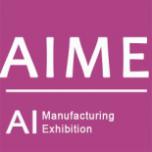 2022第十七届北京国际智能制造装备产业展览会（AIME  Expo）2022第十七届北京国际智能制造装备产业展览会（AIME  Expo）2022第十七届北京国际智能制造装备产业展览会（AIME  Expo）2022第十七届北京国际智能制造装备产业展览会（AIME  Expo）2022第十七届北京国际智能制造装备产业展览会（AIME  Expo）2022第十七届北京国际智能制造装备产业展览会（AIME  Expo）2022第十七届北京国际智能制造装备产业展览会（AIME  Expo）2022第十七届北京国际智能制造装备产业展览会（AIME  Expo）2022第十七届北京国际智能制造装备产业展览会（AIME  Expo）2022第十七届北京国际智能制造装备产业展览会（AIME  Expo）2022第十七届北京国际智能制造装备产业展览会（AIME  Expo）2022第十七届北京国际智能制造装备产业展览会（AIME  Expo）2022第十七届北京国际智能制造装备产业展览会（AIME  Expo）2022第十七届北京国际智能制造装备产业展览会（AIME  Expo）2022第十七届北京国际智能制造装备产业展览会（AIME  Expo）2022第十七届北京国际智能制造装备产业展览会（AIME  Expo）参展申请表|合同表APPLICATION FORM / AGREEMENT参展申请表|合同表APPLICATION FORM / AGREEMENT参展申请表|合同表APPLICATION FORM / AGREEMENT参展申请表|合同表APPLICATION FORM / AGREEMENT参展申请表|合同表APPLICATION FORM / AGREEMENT参展申请表|合同表APPLICATION FORM / AGREEMENT参展申请表|合同表APPLICATION FORM / AGREEMENT参展申请表|合同表APPLICATION FORM / AGREEMENT参展申请表|合同表APPLICATION FORM / AGREEMENT参展申请表|合同表APPLICATION FORM / AGREEMENT参展申请表|合同表APPLICATION FORM / AGREEMENT参展申请表|合同表APPLICATION FORM / AGREEMENTThe 17th Beijing International Intelligent Manufacturing Equipment Industry Exhibition2022The 17th Beijing International Intelligent Manufacturing Equipment Industry Exhibition2022The 17th Beijing International Intelligent Manufacturing Equipment Industry Exhibition2022The 17th Beijing International Intelligent Manufacturing Equipment Industry Exhibition2022The 17th Beijing International Intelligent Manufacturing Equipment Industry Exhibition2022The 17th Beijing International Intelligent Manufacturing Equipment Industry Exhibition2022The 17th Beijing International Intelligent Manufacturing Equipment Industry Exhibition2022The 17th Beijing International Intelligent Manufacturing Equipment Industry Exhibition2022The 17th Beijing International Intelligent Manufacturing Equipment Industry Exhibition2022The 17th Beijing International Intelligent Manufacturing Equipment Industry Exhibition2022The 17th Beijing International Intelligent Manufacturing Equipment Industry Exhibition2022The 17th Beijing International Intelligent Manufacturing Equipment Industry Exhibition2022The 17th Beijing International Intelligent Manufacturing Equipment Industry Exhibition2022The 17th Beijing International Intelligent Manufacturing Equipment Industry Exhibition2022The 17th Beijing International Intelligent Manufacturing Equipment Industry Exhibition2022The 17th Beijing International Intelligent Manufacturing Equipment Industry Exhibition2022参展申请表|合同表APPLICATION FORM / AGREEMENT参展申请表|合同表APPLICATION FORM / AGREEMENT参展申请表|合同表APPLICATION FORM / AGREEMENT参展申请表|合同表APPLICATION FORM / AGREEMENT参展申请表|合同表APPLICATION FORM / AGREEMENT参展申请表|合同表APPLICATION FORM / AGREEMENT参展申请表|合同表APPLICATION FORM / AGREEMENT参展申请表|合同表APPLICATION FORM / AGREEMENT参展申请表|合同表APPLICATION FORM / AGREEMENT参展申请表|合同表APPLICATION FORM / AGREEMENT参展申请表|合同表APPLICATION FORM / AGREEMENT参展申请表|合同表APPLICATION FORM / AGREEMENT2022年06月22日-24日 2022年06月22日-24日 2022年06月22日-24日 2022年06月22日-24日 2022年06月22日-24日 2022年06月22日-24日 2022年06月22日-24日 2022年06月22日-24日 参展申请表|合同表APPLICATION FORM / AGREEMENT参展申请表|合同表APPLICATION FORM / AGREEMENT参展申请表|合同表APPLICATION FORM / AGREEMENT参展申请表|合同表APPLICATION FORM / AGREEMENT参展申请表|合同表APPLICATION FORM / AGREEMENT参展申请表|合同表APPLICATION FORM / AGREEMENT参展申请表|合同表APPLICATION FORM / AGREEMENT参展申请表|合同表APPLICATION FORM / AGREEMENT参展申请表|合同表APPLICATION FORM / AGREEMENT参展申请表|合同表APPLICATION FORM / AGREEMENT参展申请表|合同表APPLICATION FORM / AGREEMENT参展申请表|合同表APPLICATION FORM / AGREEMENT中国国际展览中心·北京中国国际展览中心·北京中国国际展览中心·北京中国国际展览中心·北京中国国际展览中心·北京中国国际展览中心·北京中国国际展览中心·北京中国国际展览中心·北京参展申请表|合同表APPLICATION FORM / AGREEMENT参展申请表|合同表APPLICATION FORM / AGREEMENT参展申请表|合同表APPLICATION FORM / AGREEMENT参展申请表|合同表APPLICATION FORM / AGREEMENT参展申请表|合同表APPLICATION FORM / AGREEMENT参展申请表|合同表APPLICATION FORM / AGREEMENT参展申请表|合同表APPLICATION FORM / AGREEMENT参展申请表|合同表APPLICATION FORM / AGREEMENT参展申请表|合同表APPLICATION FORM / AGREEMENT参展申请表|合同表APPLICATION FORM / AGREEMENT参展申请表|合同表APPLICATION FORM / AGREEMENT参展申请表|合同表APPLICATION FORM / AGREEMENT智能工业   高质发展智能工业   高质发展智能工业   高质发展智能工业   高质发展智能工业   高质发展智能工业   高质发展智能工业   高质发展智能工业   高质发展智能工业   高质发展智能工业   高质发展智能工业   高质发展智能工业   高质发展智能工业   高质发展智能工业   高质发展智能工业   高质发展智能工业   高质发展智能工业   高质发展智能工业   高质发展智能工业   高质发展智能工业   高质发展智能工业   高质发展NO.NO.NO.NO.NO.NO.NO.NO.请详细阅读招展书并了解相关参展规则后填写参展申请表，所有注明*为必填项目，参展企业负责人签字并加盖公章后将此表传真至010-68683796，请详细阅读招展书并了解相关参展规则后填写参展申请表，所有注明*为必填项目，参展企业负责人签字并加盖公章后将此表传真至010-68683796，请详细阅读招展书并了解相关参展规则后填写参展申请表，所有注明*为必填项目，参展企业负责人签字并加盖公章后将此表传真至010-68683796，请详细阅读招展书并了解相关参展规则后填写参展申请表，所有注明*为必填项目，参展企业负责人签字并加盖公章后将此表传真至010-68683796，请详细阅读招展书并了解相关参展规则后填写参展申请表，所有注明*为必填项目，参展企业负责人签字并加盖公章后将此表传真至010-68683796，请详细阅读招展书并了解相关参展规则后填写参展申请表，所有注明*为必填项目，参展企业负责人签字并加盖公章后将此表传真至010-68683796，请详细阅读招展书并了解相关参展规则后填写参展申请表，所有注明*为必填项目，参展企业负责人签字并加盖公章后将此表传真至010-68683796，请详细阅读招展书并了解相关参展规则后填写参展申请表，所有注明*为必填项目，参展企业负责人签字并加盖公章后将此表传真至010-68683796，请详细阅读招展书并了解相关参展规则后填写参展申请表，所有注明*为必填项目，参展企业负责人签字并加盖公章后将此表传真至010-68683796，请详细阅读招展书并了解相关参展规则后填写参展申请表，所有注明*为必填项目，参展企业负责人签字并加盖公章后将此表传真至010-68683796，请详细阅读招展书并了解相关参展规则后填写参展申请表，所有注明*为必填项目，参展企业负责人签字并加盖公章后将此表传真至010-68683796，请详细阅读招展书并了解相关参展规则后填写参展申请表，所有注明*为必填项目，参展企业负责人签字并加盖公章后将此表传真至010-68683796，请详细阅读招展书并了解相关参展规则后填写参展申请表，所有注明*为必填项目，参展企业负责人签字并加盖公章后将此表传真至010-68683796，请详细阅读招展书并了解相关参展规则后填写参展申请表，所有注明*为必填项目，参展企业负责人签字并加盖公章后将此表传真至010-68683796，请详细阅读招展书并了解相关参展规则后填写参展申请表，所有注明*为必填项目，参展企业负责人签字并加盖公章后将此表传真至010-68683796，请详细阅读招展书并了解相关参展规则后填写参展申请表，所有注明*为必填项目，参展企业负责人签字并加盖公章后将此表传真至010-68683796，请详细阅读招展书并了解相关参展规则后填写参展申请表，所有注明*为必填项目，参展企业负责人签字并加盖公章后将此表传真至010-68683796，请详细阅读招展书并了解相关参展规则后填写参展申请表，所有注明*为必填项目，参展企业负责人签字并加盖公章后将此表传真至010-68683796，请详细阅读招展书并了解相关参展规则后填写参展申请表，所有注明*为必填项目，参展企业负责人签字并加盖公章后将此表传真至010-68683796，请详细阅读招展书并了解相关参展规则后填写参展申请表，所有注明*为必填项目，参展企业负责人签字并加盖公章后将此表传真至010-68683796，请详细阅读招展书并了解相关参展规则后填写参展申请表，所有注明*为必填项目，参展企业负责人签字并加盖公章后将此表传真至010-68683796，请详细阅读招展书并了解相关参展规则后填写参展申请表，所有注明*为必填项目，参展企业负责人签字并加盖公章后将此表传真至010-68683796，请详细阅读招展书并了解相关参展规则后填写参展申请表，所有注明*为必填项目，参展企业负责人签字并加盖公章后将此表传真至010-68683796，请详细阅读招展书并了解相关参展规则后填写参展申请表，所有注明*为必填项目，参展企业负责人签字并加盖公章后将此表传真至010-68683796，请详细阅读招展书并了解相关参展规则后填写参展申请表，所有注明*为必填项目，参展企业负责人签字并加盖公章后将此表传真至010-68683796，请详细阅读招展书并了解相关参展规则后填写参展申请表，所有注明*为必填项目，参展企业负责人签字并加盖公章后将此表传真至010-68683796，请详细阅读招展书并了解相关参展规则后填写参展申请表，所有注明*为必填项目，参展企业负责人签字并加盖公章后将此表传真至010-68683796，请详细阅读招展书并了解相关参展规则后填写参展申请表，所有注明*为必填项目，参展企业负责人签字并加盖公章后将此表传真至010-68683796，请详细阅读招展书并了解相关参展规则后填写参展申请表，所有注明*为必填项目，参展企业负责人签字并加盖公章后将此表传真至010-68683796，或将此表扫描后发送电子邮件至huamaolian@263.net。组委会将以此规划展位。申请截止日期：2022年5月10日。或将此表扫描后发送电子邮件至huamaolian@263.net。组委会将以此规划展位。申请截止日期：2022年5月10日。或将此表扫描后发送电子邮件至huamaolian@263.net。组委会将以此规划展位。申请截止日期：2022年5月10日。或将此表扫描后发送电子邮件至huamaolian@263.net。组委会将以此规划展位。申请截止日期：2022年5月10日。或将此表扫描后发送电子邮件至huamaolian@263.net。组委会将以此规划展位。申请截止日期：2022年5月10日。或将此表扫描后发送电子邮件至huamaolian@263.net。组委会将以此规划展位。申请截止日期：2022年5月10日。或将此表扫描后发送电子邮件至huamaolian@263.net。组委会将以此规划展位。申请截止日期：2022年5月10日。或将此表扫描后发送电子邮件至huamaolian@263.net。组委会将以此规划展位。申请截止日期：2022年5月10日。或将此表扫描后发送电子邮件至huamaolian@263.net。组委会将以此规划展位。申请截止日期：2022年5月10日。或将此表扫描后发送电子邮件至huamaolian@263.net。组委会将以此规划展位。申请截止日期：2022年5月10日。或将此表扫描后发送电子邮件至huamaolian@263.net。组委会将以此规划展位。申请截止日期：2022年5月10日。或将此表扫描后发送电子邮件至huamaolian@263.net。组委会将以此规划展位。申请截止日期：2022年5月10日。或将此表扫描后发送电子邮件至huamaolian@263.net。组委会将以此规划展位。申请截止日期：2022年5月10日。或将此表扫描后发送电子邮件至huamaolian@263.net。组委会将以此规划展位。申请截止日期：2022年5月10日。或将此表扫描后发送电子邮件至huamaolian@263.net。组委会将以此规划展位。申请截止日期：2022年5月10日。或将此表扫描后发送电子邮件至huamaolian@263.net。组委会将以此规划展位。申请截止日期：2022年5月10日。或将此表扫描后发送电子邮件至huamaolian@263.net。组委会将以此规划展位。申请截止日期：2022年5月10日。或将此表扫描后发送电子邮件至huamaolian@263.net。组委会将以此规划展位。申请截止日期：2022年5月10日。或将此表扫描后发送电子邮件至huamaolian@263.net。组委会将以此规划展位。申请截止日期：2022年5月10日。或将此表扫描后发送电子邮件至huamaolian@263.net。组委会将以此规划展位。申请截止日期：2022年5月10日。或将此表扫描后发送电子邮件至huamaolian@263.net。组委会将以此规划展位。申请截止日期：2022年5月10日。或将此表扫描后发送电子邮件至huamaolian@263.net。组委会将以此规划展位。申请截止日期：2022年5月10日。或将此表扫描后发送电子邮件至huamaolian@263.net。组委会将以此规划展位。申请截止日期：2022年5月10日。或将此表扫描后发送电子邮件至huamaolian@263.net。组委会将以此规划展位。申请截止日期：2022年5月10日。或将此表扫描后发送电子邮件至huamaolian@263.net。组委会将以此规划展位。申请截止日期：2022年5月10日。或将此表扫描后发送电子邮件至huamaolian@263.net。组委会将以此规划展位。申请截止日期：2022年5月10日。或将此表扫描后发送电子邮件至huamaolian@263.net。组委会将以此规划展位。申请截止日期：2022年5月10日。或将此表扫描后发送电子邮件至huamaolian@263.net。组委会将以此规划展位。申请截止日期：2022年5月10日。或将此表扫描后发送电子邮件至huamaolian@263.net。组委会将以此规划展位。申请截止日期：2022年5月10日。公司信息公司信息公司信息公司信息公司信息公司信息公司信息公司信息公司信息公司信息公司信息公司信息公司信息公司信息公司信息公司信息公司信息公司信息公司信息公司信息公司信息公司信息公司信息公司信息公司信息公司信息公司信息公司信息公司信息公司名称（中文）*公司名称（中文）*公司名称（英文）*公司名称（英文）*通信地址*通信地址*邮政编码*邮政编码*邮政编码*联系人*联系人*□先生□女士□先生□女士职务职务职务职务职务电子邮件*电子邮件*电子邮件*手机号码*手机号码*区号*|区号*|电话*电话*电话*电话*电话*传真*传真*传真*企业性质*企业性质*□国内   □合资□国内   □合资□国内   □合资□国内   □合资单独/联合参展*单独/联合参展*单独/联合参展*单独/联合参展*单独/联合参展*单独/联合参展*单独/联合参展*□单独 □联合□单独 □联合□单独 □联合□单独 □联合□单独 □联合□单独 □联合公司网站公司网站公司网站展位价格展位价格展位价格展位价格展位价格展位价格展位价格展位价格展位价格展位价格展品类型及说明*请将贵司参展展品中最主要设备类型进行勾选展品类型及说明*请将贵司参展展品中最主要设备类型进行勾选展品类型及说明*请将贵司参展展品中最主要设备类型进行勾选展品类型及说明*请将贵司参展展品中最主要设备类型进行勾选展品类型及说明*请将贵司参展展品中最主要设备类型进行勾选展品类型及说明*请将贵司参展展品中最主要设备类型进行勾选展品类型及说明*请将贵司参展展品中最主要设备类型进行勾选展品类型及说明*请将贵司参展展品中最主要设备类型进行勾选展品类型及说明*请将贵司参展展品中最主要设备类型进行勾选展品类型及说明*请将贵司参展展品中最主要设备类型进行勾选展品类型及说明*请将贵司参展展品中最主要设备类型进行勾选展品类型及说明*请将贵司参展展品中最主要设备类型进行勾选展品类型及说明*请将贵司参展展品中最主要设备类型进行勾选展品类型及说明*请将贵司参展展品中最主要设备类型进行勾选展品类型及说明*请将贵司参展展品中最主要设备类型进行勾选展品类型及说明*请将贵司参展展品中最主要设备类型进行勾选展品类型及说明*请将贵司参展展品中最主要设备类型进行勾选展品类型及说明*请将贵司参展展品中最主要设备类型进行勾选我公司确定报名参展并申请展位*我公司确定报名参展并申请展位*我公司确定报名参展并申请展位*我公司确定报名参展并申请展位*我公司确定报名参展并申请展位*我公司确定报名参展并申请展位*我公司确定报名参展并申请展位*我公司确定报名参展并申请展位*我公司确定报名参展并申请展位*我公司确定报名参展并申请展位*□数控机床与基础制造装备   □现代工厂自动化与智能测控部件□数控机床与基础制造装备   □现代工厂自动化与智能测控部件□数控机床与基础制造装备   □现代工厂自动化与智能测控部件□数控机床与基础制造装备   □现代工厂自动化与智能测控部件□数控机床与基础制造装备   □现代工厂自动化与智能测控部件□数控机床与基础制造装备   □现代工厂自动化与智能测控部件□数控机床与基础制造装备   □现代工厂自动化与智能测控部件□数控机床与基础制造装备   □现代工厂自动化与智能测控部件□数控机床与基础制造装备   □现代工厂自动化与智能测控部件□数控机床与基础制造装备   □现代工厂自动化与智能测控部件□数控机床与基础制造装备   □现代工厂自动化与智能测控部件□数控机床与基础制造装备   □现代工厂自动化与智能测控部件□数控机床与基础制造装备   □现代工厂自动化与智能测控部件□数控机床与基础制造装备   □现代工厂自动化与智能测控部件□数控机床与基础制造装备   □现代工厂自动化与智能测控部件□数控机床与基础制造装备   □现代工厂自动化与智能测控部件□数控机床与基础制造装备   □现代工厂自动化与智能测控部件□数控机床与基础制造装备   □现代工厂自动化与智能测控部件室内光地价格（元人民币/㎡）室内光地价格（元人民币/㎡）室内光地价格（元人民币/㎡）室内光地价格（元人民币/㎡）室内光地价格（元人民币/㎡）室内光地价格（元人民币/㎡）室内光地价格（元人民币/㎡）室内光地价格（元人民币/㎡）室内光地价格（元人民币/㎡）室内光地价格（元人民币/㎡）□基础零部件、元器件及通用部件设备 □机器人产业技术设备□基础零部件、元器件及通用部件设备 □机器人产业技术设备□基础零部件、元器件及通用部件设备 □机器人产业技术设备□基础零部件、元器件及通用部件设备 □机器人产业技术设备□基础零部件、元器件及通用部件设备 □机器人产业技术设备□基础零部件、元器件及通用部件设备 □机器人产业技术设备□基础零部件、元器件及通用部件设备 □机器人产业技术设备□基础零部件、元器件及通用部件设备 □机器人产业技术设备□基础零部件、元器件及通用部件设备 □机器人产业技术设备□基础零部件、元器件及通用部件设备 □机器人产业技术设备□基础零部件、元器件及通用部件设备 □机器人产业技术设备□基础零部件、元器件及通用部件设备 □机器人产业技术设备□基础零部件、元器件及通用部件设备 □机器人产业技术设备□基础零部件、元器件及通用部件设备 □机器人产业技术设备□基础零部件、元器件及通用部件设备 □机器人产业技术设备□基础零部件、元器件及通用部件设备 □机器人产业技术设备□基础零部件、元器件及通用部件设备 □机器人产业技术设备□基础零部件、元器件及通用部件设备 □机器人产业技术设备面积范围㎡国内企业国内企业国内企业合（外）资企业合（外）资企业合（外）资企业展位尺寸(长×宽)展位尺寸(长×宽)展位尺寸(长×宽) □ 智能专用装备          □智能汽车    VR科技 □ 智能专用装备          □智能汽车    VR科技 □ 智能专用装备          □智能汽车    VR科技 □ 智能专用装备          □智能汽车    VR科技 □ 智能专用装备          □智能汽车    VR科技 □ 智能专用装备          □智能汽车    VR科技 □ 智能专用装备          □智能汽车    VR科技 □ 智能专用装备          □智能汽车    VR科技 □ 智能专用装备          □智能汽车    VR科技 □ 智能专用装备          □智能汽车    VR科技 □ 智能专用装备          □智能汽车    VR科技 □ 智能专用装备          □智能汽车    VR科技 □ 智能专用装备          □智能汽车    VR科技 □ 智能专用装备          □智能汽车    VR科技 □ 智能专用装备          □智能汽车    VR科技 □ 智能专用装备          □智能汽车    VR科技 □ 智能专用装备          □智能汽车    VR科技 □ 智能专用装备          □智能汽车    VR科技36-72170017001700400040004000其他类型说明其他类型说明其他类型说明其他类型说明73-199153015301530360036003600超重展品描述
单件重量超30T超重展品描述
单件重量超30T超重展品描述
单件重量超30T超重展品描述
单件重量超30T200-399136013601360320032003200超重展品描述
单件重量超30T超重展品描述
单件重量超30T超重展品描述
单件重量超30T超重展品描述
单件重量超30T≥400119011901190270027002700主要描述展品名称、长、宽、高、重量、及是否组装等参数。主要描述展品名称、长、宽、高、重量、及是否组装等参数。主要描述展品名称、长、宽、高、重量、及是否组装等参数。主要描述展品名称、长、宽、高、重量、及是否组装等参数。主要描述展品名称、长、宽、高、重量、及是否组装等参数。主要描述展品名称、长、宽、高、重量、及是否组装等参数。主要描述展品名称、长、宽、高、重量、及是否组装等参数。主要描述展品名称、长、宽、高、重量、及是否组装等参数。主要描述展品名称、长、宽、高、重量、及是否组装等参数。主要描述展品名称、长、宽、高、重量、及是否组装等参数。主要描述展品名称、长、宽、高、重量、及是否组装等参数。主要描述展品名称、长、宽、高、重量、及是否组装等参数。主要描述展品名称、长、宽、高、重量、及是否组装等参数。主要描述展品名称、长、宽、高、重量、及是否组装等参数。主要描述展品名称、长、宽、高、重量、及是否组装等参数。主要描述展品名称、长、宽、高、重量、及是否组装等参数。主要描述展品名称、长、宽、高、重量、及是否组装等参数。主要描述展品名称、长、宽、高、重量、及是否组装等参数。标准展位价格（元人民币/㎡）标准展位价格（元人民币/㎡）标准展位价格（元人民币/㎡）标准展位价格（元人民币/㎡）标准展位价格（元人民币/㎡）标准展位价格（元人民币/㎡）标准展位价格（元人民币/㎡）标准展位价格（元人民币/㎡）标准展位价格（元人民币/㎡）标准展位价格（元人民币/㎡）其他说明其他说明其他说明其他说明其他说明其他说明其他说明其他说明其他说明其他说明其他说明其他说明其他说明其他说明其他说明其他说明其他说明其他说明展位类型 国内企业国内企业国内企业合（外）资企业合（外）资企业合（外）资企业展位尺寸(长×宽)展位尺寸(长×宽)展位尺寸(长×宽)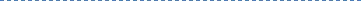 申请展位合同签订五个工作日内将展位费全款汇入展会组委会指定账户申请展位合同签订五个工作日内将展位费全款汇入展会组委会指定账户申请展位合同签订五个工作日内将展位费全款汇入展会组委会指定账户申请展位合同签订五个工作日内将展位费全款汇入展会组委会指定账户申请展位合同签订五个工作日内将展位费全款汇入展会组委会指定账户申请展位合同签订五个工作日内将展位费全款汇入展会组委会指定账户申请展位合同签订五个工作日内将展位费全款汇入展会组委会指定账户申请展位合同签订五个工作日内将展位费全款汇入展会组委会指定账户申请展位合同签订五个工作日内将展位费全款汇入展会组委会指定账户申请展位合同签订五个工作日内将展位费全款汇入展会组委会指定账户申请展位合同签订五个工作日内将展位费全款汇入展会组委会指定账户申请展位合同签订五个工作日内将展位费全款汇入展会组委会指定账户申请展位合同签订五个工作日内将展位费全款汇入展会组委会指定账户申请展位合同签订五个工作日内将展位费全款汇入展会组委会指定账户申请展位合同签订五个工作日内将展位费全款汇入展会组委会指定账户申请展位合同签订五个工作日内将展位费全款汇入展会组委会指定账户申请展位合同签订五个工作日内将展位费全款汇入展会组委会指定账户9㎡精装修展位2380023800238004000040000400003m×3m=9㎡3m×3m=9㎡3m×3m=9㎡参展单位均须遵守本会及展馆的各项有关规定，详见《参展商手册》参展单位自行转让展位或展示与展品范围不相符产品，本会将取消其参展资格，所缴费用概不退还
签合同的单位未按合同规定日期付款，承办单位有权取消展位。
参展单位在交付费用后放弃参展，所交费用不予退回参展单位均须遵守本会及展馆的各项有关规定，详见《参展商手册》参展单位自行转让展位或展示与展品范围不相符产品，本会将取消其参展资格，所缴费用概不退还
签合同的单位未按合同规定日期付款，承办单位有权取消展位。
参展单位在交付费用后放弃参展，所交费用不予退回参展单位均须遵守本会及展馆的各项有关规定，详见《参展商手册》参展单位自行转让展位或展示与展品范围不相符产品，本会将取消其参展资格，所缴费用概不退还
签合同的单位未按合同规定日期付款，承办单位有权取消展位。
参展单位在交付费用后放弃参展，所交费用不予退回参展单位均须遵守本会及展馆的各项有关规定，详见《参展商手册》参展单位自行转让展位或展示与展品范围不相符产品，本会将取消其参展资格，所缴费用概不退还
签合同的单位未按合同规定日期付款，承办单位有权取消展位。
参展单位在交付费用后放弃参展，所交费用不予退回参展单位均须遵守本会及展馆的各项有关规定，详见《参展商手册》参展单位自行转让展位或展示与展品范围不相符产品，本会将取消其参展资格，所缴费用概不退还
签合同的单位未按合同规定日期付款，承办单位有权取消展位。
参展单位在交付费用后放弃参展，所交费用不予退回参展单位均须遵守本会及展馆的各项有关规定，详见《参展商手册》参展单位自行转让展位或展示与展品范围不相符产品，本会将取消其参展资格，所缴费用概不退还
签合同的单位未按合同规定日期付款，承办单位有权取消展位。
参展单位在交付费用后放弃参展，所交费用不予退回参展单位均须遵守本会及展馆的各项有关规定，详见《参展商手册》参展单位自行转让展位或展示与展品范围不相符产品，本会将取消其参展资格，所缴费用概不退还
签合同的单位未按合同规定日期付款，承办单位有权取消展位。
参展单位在交付费用后放弃参展，所交费用不予退回参展单位均须遵守本会及展馆的各项有关规定，详见《参展商手册》参展单位自行转让展位或展示与展品范围不相符产品，本会将取消其参展资格，所缴费用概不退还
签合同的单位未按合同规定日期付款，承办单位有权取消展位。
参展单位在交付费用后放弃参展，所交费用不予退回参展单位均须遵守本会及展馆的各项有关规定，详见《参展商手册》参展单位自行转让展位或展示与展品范围不相符产品，本会将取消其参展资格，所缴费用概不退还
签合同的单位未按合同规定日期付款，承办单位有权取消展位。
参展单位在交付费用后放弃参展，所交费用不予退回参展单位均须遵守本会及展馆的各项有关规定，详见《参展商手册》参展单位自行转让展位或展示与展品范围不相符产品，本会将取消其参展资格，所缴费用概不退还
签合同的单位未按合同规定日期付款，承办单位有权取消展位。
参展单位在交付费用后放弃参展，所交费用不予退回参展单位均须遵守本会及展馆的各项有关规定，详见《参展商手册》参展单位自行转让展位或展示与展品范围不相符产品，本会将取消其参展资格，所缴费用概不退还
签合同的单位未按合同规定日期付款，承办单位有权取消展位。
参展单位在交付费用后放弃参展，所交费用不予退回参展单位均须遵守本会及展馆的各项有关规定，详见《参展商手册》参展单位自行转让展位或展示与展品范围不相符产品，本会将取消其参展资格，所缴费用概不退还
签合同的单位未按合同规定日期付款，承办单位有权取消展位。
参展单位在交付费用后放弃参展，所交费用不予退回参展单位均须遵守本会及展馆的各项有关规定，详见《参展商手册》参展单位自行转让展位或展示与展品范围不相符产品，本会将取消其参展资格，所缴费用概不退还
签合同的单位未按合同规定日期付款，承办单位有权取消展位。
参展单位在交付费用后放弃参展，所交费用不予退回参展单位均须遵守本会及展馆的各项有关规定，详见《参展商手册》参展单位自行转让展位或展示与展品范围不相符产品，本会将取消其参展资格，所缴费用概不退还
签合同的单位未按合同规定日期付款，承办单位有权取消展位。
参展单位在交付费用后放弃参展，所交费用不予退回参展单位均须遵守本会及展馆的各项有关规定，详见《参展商手册》参展单位自行转让展位或展示与展品范围不相符产品，本会将取消其参展资格，所缴费用概不退还
签合同的单位未按合同规定日期付款，承办单位有权取消展位。
参展单位在交付费用后放弃参展，所交费用不予退回参展单位均须遵守本会及展馆的各项有关规定，详见《参展商手册》参展单位自行转让展位或展示与展品范围不相符产品，本会将取消其参展资格，所缴费用概不退还
签合同的单位未按合同规定日期付款，承办单位有权取消展位。
参展单位在交付费用后放弃参展，所交费用不予退回参展单位均须遵守本会及展馆的各项有关规定，详见《参展商手册》参展单位自行转让展位或展示与展品范围不相符产品，本会将取消其参展资格，所缴费用概不退还
签合同的单位未按合同规定日期付款，承办单位有权取消展位。
参展单位在交付费用后放弃参展，所交费用不予退回9㎡标准展位1680016800168004000040000400003m×3m=9㎡3m×3m=9㎡3m×3m=9㎡参展单位均须遵守本会及展馆的各项有关规定，详见《参展商手册》参展单位自行转让展位或展示与展品范围不相符产品，本会将取消其参展资格，所缴费用概不退还
签合同的单位未按合同规定日期付款，承办单位有权取消展位。
参展单位在交付费用后放弃参展，所交费用不予退回参展单位均须遵守本会及展馆的各项有关规定，详见《参展商手册》参展单位自行转让展位或展示与展品范围不相符产品，本会将取消其参展资格，所缴费用概不退还
签合同的单位未按合同规定日期付款，承办单位有权取消展位。
参展单位在交付费用后放弃参展，所交费用不予退回参展单位均须遵守本会及展馆的各项有关规定，详见《参展商手册》参展单位自行转让展位或展示与展品范围不相符产品，本会将取消其参展资格，所缴费用概不退还
签合同的单位未按合同规定日期付款，承办单位有权取消展位。
参展单位在交付费用后放弃参展，所交费用不予退回参展单位均须遵守本会及展馆的各项有关规定，详见《参展商手册》参展单位自行转让展位或展示与展品范围不相符产品，本会将取消其参展资格，所缴费用概不退还
签合同的单位未按合同规定日期付款，承办单位有权取消展位。
参展单位在交付费用后放弃参展，所交费用不予退回参展单位均须遵守本会及展馆的各项有关规定，详见《参展商手册》参展单位自行转让展位或展示与展品范围不相符产品，本会将取消其参展资格，所缴费用概不退还
签合同的单位未按合同规定日期付款，承办单位有权取消展位。
参展单位在交付费用后放弃参展，所交费用不予退回参展单位均须遵守本会及展馆的各项有关规定，详见《参展商手册》参展单位自行转让展位或展示与展品范围不相符产品，本会将取消其参展资格，所缴费用概不退还
签合同的单位未按合同规定日期付款，承办单位有权取消展位。
参展单位在交付费用后放弃参展，所交费用不予退回参展单位均须遵守本会及展馆的各项有关规定，详见《参展商手册》参展单位自行转让展位或展示与展品范围不相符产品，本会将取消其参展资格，所缴费用概不退还
签合同的单位未按合同规定日期付款，承办单位有权取消展位。
参展单位在交付费用后放弃参展，所交费用不予退回参展单位均须遵守本会及展馆的各项有关规定，详见《参展商手册》参展单位自行转让展位或展示与展品范围不相符产品，本会将取消其参展资格，所缴费用概不退还
签合同的单位未按合同规定日期付款，承办单位有权取消展位。
参展单位在交付费用后放弃参展，所交费用不予退回参展单位均须遵守本会及展馆的各项有关规定，详见《参展商手册》参展单位自行转让展位或展示与展品范围不相符产品，本会将取消其参展资格，所缴费用概不退还
签合同的单位未按合同规定日期付款，承办单位有权取消展位。
参展单位在交付费用后放弃参展，所交费用不予退回参展单位均须遵守本会及展馆的各项有关规定，详见《参展商手册》参展单位自行转让展位或展示与展品范围不相符产品，本会将取消其参展资格，所缴费用概不退还
签合同的单位未按合同规定日期付款，承办单位有权取消展位。
参展单位在交付费用后放弃参展，所交费用不予退回参展单位均须遵守本会及展馆的各项有关规定，详见《参展商手册》参展单位自行转让展位或展示与展品范围不相符产品，本会将取消其参展资格，所缴费用概不退还
签合同的单位未按合同规定日期付款，承办单位有权取消展位。
参展单位在交付费用后放弃参展，所交费用不予退回参展单位均须遵守本会及展馆的各项有关规定，详见《参展商手册》参展单位自行转让展位或展示与展品范围不相符产品，本会将取消其参展资格，所缴费用概不退还
签合同的单位未按合同规定日期付款，承办单位有权取消展位。
参展单位在交付费用后放弃参展，所交费用不予退回参展单位均须遵守本会及展馆的各项有关规定，详见《参展商手册》参展单位自行转让展位或展示与展品范围不相符产品，本会将取消其参展资格，所缴费用概不退还
签合同的单位未按合同规定日期付款，承办单位有权取消展位。
参展单位在交付费用后放弃参展，所交费用不予退回参展单位均须遵守本会及展馆的各项有关规定，详见《参展商手册》参展单位自行转让展位或展示与展品范围不相符产品，本会将取消其参展资格，所缴费用概不退还
签合同的单位未按合同规定日期付款，承办单位有权取消展位。
参展单位在交付费用后放弃参展，所交费用不予退回参展单位均须遵守本会及展馆的各项有关规定，详见《参展商手册》参展单位自行转让展位或展示与展品范围不相符产品，本会将取消其参展资格，所缴费用概不退还
签合同的单位未按合同规定日期付款，承办单位有权取消展位。
参展单位在交付费用后放弃参展，所交费用不予退回参展单位均须遵守本会及展馆的各项有关规定，详见《参展商手册》参展单位自行转让展位或展示与展品范围不相符产品，本会将取消其参展资格，所缴费用概不退还
签合同的单位未按合同规定日期付款，承办单位有权取消展位。
参展单位在交付费用后放弃参展，所交费用不予退回参展单位均须遵守本会及展馆的各项有关规定，详见《参展商手册》参展单位自行转让展位或展示与展品范围不相符产品，本会将取消其参展资格，所缴费用概不退还
签合同的单位未按合同规定日期付款，承办单位有权取消展位。
参展单位在交付费用后放弃参展，所交费用不予退回注：双开口展位加收20%注：双开口展位加收20%注：双开口展位加收20%注：双开口展位加收20%注：双开口展位加收20%注：双开口展位加收20%参展单位均须遵守本会及展馆的各项有关规定，详见《参展商手册》参展单位自行转让展位或展示与展品范围不相符产品，本会将取消其参展资格，所缴费用概不退还
签合同的单位未按合同规定日期付款，承办单位有权取消展位。
参展单位在交付费用后放弃参展，所交费用不予退回参展单位均须遵守本会及展馆的各项有关规定，详见《参展商手册》参展单位自行转让展位或展示与展品范围不相符产品，本会将取消其参展资格，所缴费用概不退还
签合同的单位未按合同规定日期付款，承办单位有权取消展位。
参展单位在交付费用后放弃参展，所交费用不予退回参展单位均须遵守本会及展馆的各项有关规定，详见《参展商手册》参展单位自行转让展位或展示与展品范围不相符产品，本会将取消其参展资格，所缴费用概不退还
签合同的单位未按合同规定日期付款，承办单位有权取消展位。
参展单位在交付费用后放弃参展，所交费用不予退回参展单位均须遵守本会及展馆的各项有关规定，详见《参展商手册》参展单位自行转让展位或展示与展品范围不相符产品，本会将取消其参展资格，所缴费用概不退还
签合同的单位未按合同规定日期付款，承办单位有权取消展位。
参展单位在交付费用后放弃参展，所交费用不予退回参展单位均须遵守本会及展馆的各项有关规定，详见《参展商手册》参展单位自行转让展位或展示与展品范围不相符产品，本会将取消其参展资格，所缴费用概不退还
签合同的单位未按合同规定日期付款，承办单位有权取消展位。
参展单位在交付费用后放弃参展，所交费用不予退回参展单位均须遵守本会及展馆的各项有关规定，详见《参展商手册》参展单位自行转让展位或展示与展品范围不相符产品，本会将取消其参展资格，所缴费用概不退还
签合同的单位未按合同规定日期付款，承办单位有权取消展位。
参展单位在交付费用后放弃参展，所交费用不予退回参展单位均须遵守本会及展馆的各项有关规定，详见《参展商手册》参展单位自行转让展位或展示与展品范围不相符产品，本会将取消其参展资格，所缴费用概不退还
签合同的单位未按合同规定日期付款，承办单位有权取消展位。
参展单位在交付费用后放弃参展，所交费用不予退回参展单位均须遵守本会及展馆的各项有关规定，详见《参展商手册》参展单位自行转让展位或展示与展品范围不相符产品，本会将取消其参展资格，所缴费用概不退还
签合同的单位未按合同规定日期付款，承办单位有权取消展位。
参展单位在交付费用后放弃参展，所交费用不予退回参展单位均须遵守本会及展馆的各项有关规定，详见《参展商手册》参展单位自行转让展位或展示与展品范围不相符产品，本会将取消其参展资格，所缴费用概不退还
签合同的单位未按合同规定日期付款，承办单位有权取消展位。
参展单位在交付费用后放弃参展，所交费用不予退回参展单位均须遵守本会及展馆的各项有关规定，详见《参展商手册》参展单位自行转让展位或展示与展品范围不相符产品，本会将取消其参展资格，所缴费用概不退还
签合同的单位未按合同规定日期付款，承办单位有权取消展位。
参展单位在交付费用后放弃参展，所交费用不予退回参展单位均须遵守本会及展馆的各项有关规定，详见《参展商手册》参展单位自行转让展位或展示与展品范围不相符产品，本会将取消其参展资格，所缴费用概不退还
签合同的单位未按合同规定日期付款，承办单位有权取消展位。
参展单位在交付费用后放弃参展，所交费用不予退回参展单位均须遵守本会及展馆的各项有关规定，详见《参展商手册》参展单位自行转让展位或展示与展品范围不相符产品，本会将取消其参展资格，所缴费用概不退还
签合同的单位未按合同规定日期付款，承办单位有权取消展位。
参展单位在交付费用后放弃参展，所交费用不予退回参展单位均须遵守本会及展馆的各项有关规定，详见《参展商手册》参展单位自行转让展位或展示与展品范围不相符产品，本会将取消其参展资格，所缴费用概不退还
签合同的单位未按合同规定日期付款，承办单位有权取消展位。
参展单位在交付费用后放弃参展，所交费用不予退回参展单位均须遵守本会及展馆的各项有关规定，详见《参展商手册》参展单位自行转让展位或展示与展品范围不相符产品，本会将取消其参展资格，所缴费用概不退还
签合同的单位未按合同规定日期付款，承办单位有权取消展位。
参展单位在交付费用后放弃参展，所交费用不予退回参展单位均须遵守本会及展馆的各项有关规定，详见《参展商手册》参展单位自行转让展位或展示与展品范围不相符产品，本会将取消其参展资格，所缴费用概不退还
签合同的单位未按合同规定日期付款，承办单位有权取消展位。
参展单位在交付费用后放弃参展，所交费用不予退回参展单位均须遵守本会及展馆的各项有关规定，详见《参展商手册》参展单位自行转让展位或展示与展品范围不相符产品，本会将取消其参展资格，所缴费用概不退还
签合同的单位未按合同规定日期付款，承办单位有权取消展位。
参展单位在交付费用后放弃参展，所交费用不予退回参展单位均须遵守本会及展馆的各项有关规定，详见《参展商手册》参展单位自行转让展位或展示与展品范围不相符产品，本会将取消其参展资格，所缴费用概不退还
签合同的单位未按合同规定日期付款，承办单位有权取消展位。
参展单位在交付费用后放弃参展，所交费用不予退回参展单位均须遵守本会及展馆的各项有关规定，详见《参展商手册》参展单位自行转让展位或展示与展品范围不相符产品，本会将取消其参展资格，所缴费用概不退还
签合同的单位未按合同规定日期付款，承办单位有权取消展位。
参展单位在交付费用后放弃参展，所交费用不予退回参展单位均须遵守本会及展馆的各项有关规定，详见《参展商手册》参展单位自行转让展位或展示与展品范围不相符产品，本会将取消其参展资格，所缴费用概不退还
签合同的单位未按合同规定日期付款，承办单位有权取消展位。
参展单位在交付费用后放弃参展，所交费用不予退回参展单位均须遵守本会及展馆的各项有关规定，详见《参展商手册》参展单位自行转让展位或展示与展品范围不相符产品，本会将取消其参展资格，所缴费用概不退还
签合同的单位未按合同规定日期付款，承办单位有权取消展位。
参展单位在交付费用后放弃参展，所交费用不予退回参展单位均须遵守本会及展馆的各项有关规定，详见《参展商手册》参展单位自行转让展位或展示与展品范围不相符产品，本会将取消其参展资格，所缴费用概不退还
签合同的单位未按合同规定日期付款，承办单位有权取消展位。
参展单位在交付费用后放弃参展，所交费用不予退回参展单位均须遵守本会及展馆的各项有关规定，详见《参展商手册》参展单位自行转让展位或展示与展品范围不相符产品，本会将取消其参展资格，所缴费用概不退还
签合同的单位未按合同规定日期付款，承办单位有权取消展位。
参展单位在交付费用后放弃参展，所交费用不予退回参展单位均须遵守本会及展馆的各项有关规定，详见《参展商手册》参展单位自行转让展位或展示与展品范围不相符产品，本会将取消其参展资格，所缴费用概不退还
签合同的单位未按合同规定日期付款，承办单位有权取消展位。
参展单位在交付费用后放弃参展，所交费用不予退回参展单位均须遵守本会及展馆的各项有关规定，详见《参展商手册》参展单位自行转让展位或展示与展品范围不相符产品，本会将取消其参展资格，所缴费用概不退还
签合同的单位未按合同规定日期付款，承办单位有权取消展位。
参展单位在交付费用后放弃参展，所交费用不予退回参展单位均须遵守本会及展馆的各项有关规定，详见《参展商手册》参展单位自行转让展位或展示与展品范围不相符产品，本会将取消其参展资格，所缴费用概不退还
签合同的单位未按合同规定日期付款，承办单位有权取消展位。
参展单位在交付费用后放弃参展，所交费用不予退回参展单位均须遵守本会及展馆的各项有关规定，详见《参展商手册》参展单位自行转让展位或展示与展品范围不相符产品，本会将取消其参展资格，所缴费用概不退还
签合同的单位未按合同规定日期付款，承办单位有权取消展位。
参展单位在交付费用后放弃参展，所交费用不予退回参展单位均须遵守本会及展馆的各项有关规定，详见《参展商手册》参展单位自行转让展位或展示与展品范围不相符产品，本会将取消其参展资格，所缴费用概不退还
签合同的单位未按合同规定日期付款，承办单位有权取消展位。
参展单位在交付费用后放弃参展，所交费用不予退回参展单位均须遵守本会及展馆的各项有关规定，详见《参展商手册》参展单位自行转让展位或展示与展品范围不相符产品，本会将取消其参展资格，所缴费用概不退还
签合同的单位未按合同规定日期付款，承办单位有权取消展位。
参展单位在交付费用后放弃参展，所交费用不予退回参展单位均须遵守本会及展馆的各项有关规定，详见《参展商手册》参展单位自行转让展位或展示与展品范围不相符产品，本会将取消其参展资格，所缴费用概不退还
签合同的单位未按合同规定日期付款，承办单位有权取消展位。
参展单位在交付费用后放弃参展，所交费用不予退回参展单位均须遵守本会及展馆的各项有关规定，详见《参展商手册》参展单位自行转让展位或展示与展品范围不相符产品，本会将取消其参展资格，所缴费用概不退还
签合同的单位未按合同规定日期付款，承办单位有权取消展位。
参展单位在交付费用后放弃参展，所交费用不予退回参展单位均须遵守本会及展馆的各项有关规定，详见《参展商手册》参展单位自行转让展位或展示与展品范围不相符产品，本会将取消其参展资格，所缴费用概不退还
签合同的单位未按合同规定日期付款，承办单位有权取消展位。
参展单位在交付费用后放弃参展，所交费用不予退回参展单位均须遵守本会及展馆的各项有关规定，详见《参展商手册》参展单位自行转让展位或展示与展品范围不相符产品，本会将取消其参展资格，所缴费用概不退还
签合同的单位未按合同规定日期付款，承办单位有权取消展位。
参展单位在交付费用后放弃参展，所交费用不予退回参展单位均须遵守本会及展馆的各项有关规定，详见《参展商手册》参展单位自行转让展位或展示与展品范围不相符产品，本会将取消其参展资格，所缴费用概不退还
签合同的单位未按合同规定日期付款，承办单位有权取消展位。
参展单位在交付费用后放弃参展，所交费用不予退回参展单位均须遵守本会及展馆的各项有关规定，详见《参展商手册》参展单位自行转让展位或展示与展品范围不相符产品，本会将取消其参展资格，所缴费用概不退还
签合同的单位未按合同规定日期付款，承办单位有权取消展位。
参展单位在交付费用后放弃参展，所交费用不予退回展位说明展位说明展位说明展位说明展位说明展位说明展位说明展位说明展位说明展位说明参展单位均须遵守本会及展馆的各项有关规定，详见《参展商手册》参展单位自行转让展位或展示与展品范围不相符产品，本会将取消其参展资格，所缴费用概不退还
签合同的单位未按合同规定日期付款，承办单位有权取消展位。
参展单位在交付费用后放弃参展，所交费用不予退回参展单位均须遵守本会及展馆的各项有关规定，详见《参展商手册》参展单位自行转让展位或展示与展品范围不相符产品，本会将取消其参展资格，所缴费用概不退还
签合同的单位未按合同规定日期付款，承办单位有权取消展位。
参展单位在交付费用后放弃参展，所交费用不予退回参展单位均须遵守本会及展馆的各项有关规定，详见《参展商手册》参展单位自行转让展位或展示与展品范围不相符产品，本会将取消其参展资格，所缴费用概不退还
签合同的单位未按合同规定日期付款，承办单位有权取消展位。
参展单位在交付费用后放弃参展，所交费用不予退回参展单位均须遵守本会及展馆的各项有关规定，详见《参展商手册》参展单位自行转让展位或展示与展品范围不相符产品，本会将取消其参展资格，所缴费用概不退还
签合同的单位未按合同规定日期付款，承办单位有权取消展位。
参展单位在交付费用后放弃参展，所交费用不予退回参展单位均须遵守本会及展馆的各项有关规定，详见《参展商手册》参展单位自行转让展位或展示与展品范围不相符产品，本会将取消其参展资格，所缴费用概不退还
签合同的单位未按合同规定日期付款，承办单位有权取消展位。
参展单位在交付费用后放弃参展，所交费用不予退回参展单位均须遵守本会及展馆的各项有关规定，详见《参展商手册》参展单位自行转让展位或展示与展品范围不相符产品，本会将取消其参展资格，所缴费用概不退还
签合同的单位未按合同规定日期付款，承办单位有权取消展位。
参展单位在交付费用后放弃参展，所交费用不予退回参展单位均须遵守本会及展馆的各项有关规定，详见《参展商手册》参展单位自行转让展位或展示与展品范围不相符产品，本会将取消其参展资格，所缴费用概不退还
签合同的单位未按合同规定日期付款，承办单位有权取消展位。
参展单位在交付费用后放弃参展，所交费用不予退回参展单位均须遵守本会及展馆的各项有关规定，详见《参展商手册》参展单位自行转让展位或展示与展品范围不相符产品，本会将取消其参展资格，所缴费用概不退还
签合同的单位未按合同规定日期付款，承办单位有权取消展位。
参展单位在交付费用后放弃参展，所交费用不予退回参展单位均须遵守本会及展馆的各项有关规定，详见《参展商手册》参展单位自行转让展位或展示与展品范围不相符产品，本会将取消其参展资格，所缴费用概不退还
签合同的单位未按合同规定日期付款，承办单位有权取消展位。
参展单位在交付费用后放弃参展，所交费用不予退回参展单位均须遵守本会及展馆的各项有关规定，详见《参展商手册》参展单位自行转让展位或展示与展品范围不相符产品，本会将取消其参展资格，所缴费用概不退还
签合同的单位未按合同规定日期付款，承办单位有权取消展位。
参展单位在交付费用后放弃参展，所交费用不予退回参展单位均须遵守本会及展馆的各项有关规定，详见《参展商手册》参展单位自行转让展位或展示与展品范围不相符产品，本会将取消其参展资格，所缴费用概不退还
签合同的单位未按合同规定日期付款，承办单位有权取消展位。
参展单位在交付费用后放弃参展，所交费用不予退回参展单位均须遵守本会及展馆的各项有关规定，详见《参展商手册》参展单位自行转让展位或展示与展品范围不相符产品，本会将取消其参展资格，所缴费用概不退还
签合同的单位未按合同规定日期付款，承办单位有权取消展位。
参展单位在交付费用后放弃参展，所交费用不予退回参展单位均须遵守本会及展馆的各项有关规定，详见《参展商手册》参展单位自行转让展位或展示与展品范围不相符产品，本会将取消其参展资格，所缴费用概不退还
签合同的单位未按合同规定日期付款，承办单位有权取消展位。
参展单位在交付费用后放弃参展，所交费用不予退回参展单位均须遵守本会及展馆的各项有关规定，详见《参展商手册》参展单位自行转让展位或展示与展品范围不相符产品，本会将取消其参展资格，所缴费用概不退还
签合同的单位未按合同规定日期付款，承办单位有权取消展位。
参展单位在交付费用后放弃参展，所交费用不予退回参展单位均须遵守本会及展馆的各项有关规定，详见《参展商手册》参展单位自行转让展位或展示与展品范围不相符产品，本会将取消其参展资格，所缴费用概不退还
签合同的单位未按合同规定日期付款，承办单位有权取消展位。
参展单位在交付费用后放弃参展，所交费用不予退回参展单位均须遵守本会及展馆的各项有关规定，详见《参展商手册》参展单位自行转让展位或展示与展品范围不相符产品，本会将取消其参展资格，所缴费用概不退还
签合同的单位未按合同规定日期付款，承办单位有权取消展位。
参展单位在交付费用后放弃参展，所交费用不予退回参展单位均须遵守本会及展馆的各项有关规定，详见《参展商手册》参展单位自行转让展位或展示与展品范围不相符产品，本会将取消其参展资格，所缴费用概不退还
签合同的单位未按合同规定日期付款，承办单位有权取消展位。
参展单位在交付费用后放弃参展，所交费用不予退回★光地展位：指除室内标准展位以外所有展位均为光地，此展位不提供任何装饰及电源，参展商须自行设计并搭建展台。
★展位规划：标准展位的申请主要是依据展品类型及报名先后顺序进行划分。特装展位的申请主要是依据展品类型、报名顺序、参展尺寸、设备重量等多因素进行划分。
★室内光地展位起租面积为36㎡，室外光地展位起租面积为100㎡。
★参展商在获得展位后不得将展位全部或部分转租、转让给第三方。
★展馆地面承重5000Kg/㎡。进货门高6m，宽6m。
★展位位置及参展面积须经参展商与组委会共同确认后方有效。★光地展位：指除室内标准展位以外所有展位均为光地，此展位不提供任何装饰及电源，参展商须自行设计并搭建展台。
★展位规划：标准展位的申请主要是依据展品类型及报名先后顺序进行划分。特装展位的申请主要是依据展品类型、报名顺序、参展尺寸、设备重量等多因素进行划分。
★室内光地展位起租面积为36㎡，室外光地展位起租面积为100㎡。
★参展商在获得展位后不得将展位全部或部分转租、转让给第三方。
★展馆地面承重5000Kg/㎡。进货门高6m，宽6m。
★展位位置及参展面积须经参展商与组委会共同确认后方有效。★光地展位：指除室内标准展位以外所有展位均为光地，此展位不提供任何装饰及电源，参展商须自行设计并搭建展台。
★展位规划：标准展位的申请主要是依据展品类型及报名先后顺序进行划分。特装展位的申请主要是依据展品类型、报名顺序、参展尺寸、设备重量等多因素进行划分。
★室内光地展位起租面积为36㎡，室外光地展位起租面积为100㎡。
★参展商在获得展位后不得将展位全部或部分转租、转让给第三方。
★展馆地面承重5000Kg/㎡。进货门高6m，宽6m。
★展位位置及参展面积须经参展商与组委会共同确认后方有效。★光地展位：指除室内标准展位以外所有展位均为光地，此展位不提供任何装饰及电源，参展商须自行设计并搭建展台。
★展位规划：标准展位的申请主要是依据展品类型及报名先后顺序进行划分。特装展位的申请主要是依据展品类型、报名顺序、参展尺寸、设备重量等多因素进行划分。
★室内光地展位起租面积为36㎡，室外光地展位起租面积为100㎡。
★参展商在获得展位后不得将展位全部或部分转租、转让给第三方。
★展馆地面承重5000Kg/㎡。进货门高6m，宽6m。
★展位位置及参展面积须经参展商与组委会共同确认后方有效。★光地展位：指除室内标准展位以外所有展位均为光地，此展位不提供任何装饰及电源，参展商须自行设计并搭建展台。
★展位规划：标准展位的申请主要是依据展品类型及报名先后顺序进行划分。特装展位的申请主要是依据展品类型、报名顺序、参展尺寸、设备重量等多因素进行划分。
★室内光地展位起租面积为36㎡，室外光地展位起租面积为100㎡。
★参展商在获得展位后不得将展位全部或部分转租、转让给第三方。
★展馆地面承重5000Kg/㎡。进货门高6m，宽6m。
★展位位置及参展面积须经参展商与组委会共同确认后方有效。★光地展位：指除室内标准展位以外所有展位均为光地，此展位不提供任何装饰及电源，参展商须自行设计并搭建展台。
★展位规划：标准展位的申请主要是依据展品类型及报名先后顺序进行划分。特装展位的申请主要是依据展品类型、报名顺序、参展尺寸、设备重量等多因素进行划分。
★室内光地展位起租面积为36㎡，室外光地展位起租面积为100㎡。
★参展商在获得展位后不得将展位全部或部分转租、转让给第三方。
★展馆地面承重5000Kg/㎡。进货门高6m，宽6m。
★展位位置及参展面积须经参展商与组委会共同确认后方有效。★光地展位：指除室内标准展位以外所有展位均为光地，此展位不提供任何装饰及电源，参展商须自行设计并搭建展台。
★展位规划：标准展位的申请主要是依据展品类型及报名先后顺序进行划分。特装展位的申请主要是依据展品类型、报名顺序、参展尺寸、设备重量等多因素进行划分。
★室内光地展位起租面积为36㎡，室外光地展位起租面积为100㎡。
★参展商在获得展位后不得将展位全部或部分转租、转让给第三方。
★展馆地面承重5000Kg/㎡。进货门高6m，宽6m。
★展位位置及参展面积须经参展商与组委会共同确认后方有效。★光地展位：指除室内标准展位以外所有展位均为光地，此展位不提供任何装饰及电源，参展商须自行设计并搭建展台。
★展位规划：标准展位的申请主要是依据展品类型及报名先后顺序进行划分。特装展位的申请主要是依据展品类型、报名顺序、参展尺寸、设备重量等多因素进行划分。
★室内光地展位起租面积为36㎡，室外光地展位起租面积为100㎡。
★参展商在获得展位后不得将展位全部或部分转租、转让给第三方。
★展馆地面承重5000Kg/㎡。进货门高6m，宽6m。
★展位位置及参展面积须经参展商与组委会共同确认后方有效。★光地展位：指除室内标准展位以外所有展位均为光地，此展位不提供任何装饰及电源，参展商须自行设计并搭建展台。
★展位规划：标准展位的申请主要是依据展品类型及报名先后顺序进行划分。特装展位的申请主要是依据展品类型、报名顺序、参展尺寸、设备重量等多因素进行划分。
★室内光地展位起租面积为36㎡，室外光地展位起租面积为100㎡。
★参展商在获得展位后不得将展位全部或部分转租、转让给第三方。
★展馆地面承重5000Kg/㎡。进货门高6m，宽6m。
★展位位置及参展面积须经参展商与组委会共同确认后方有效。★光地展位：指除室内标准展位以外所有展位均为光地，此展位不提供任何装饰及电源，参展商须自行设计并搭建展台。
★展位规划：标准展位的申请主要是依据展品类型及报名先后顺序进行划分。特装展位的申请主要是依据展品类型、报名顺序、参展尺寸、设备重量等多因素进行划分。
★室内光地展位起租面积为36㎡，室外光地展位起租面积为100㎡。
★参展商在获得展位后不得将展位全部或部分转租、转让给第三方。
★展馆地面承重5000Kg/㎡。进货门高6m，宽6m。
★展位位置及参展面积须经参展商与组委会共同确认后方有效。展位费用*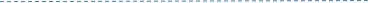 展位费用*展位费用*展位费用*展位费用*展位费用*展位费用*展位费用*展位费用*展位费用*展位费用*展位费用*展位费用*展位费用*展位费用*展位费用*展位费用*展位费用*★光地展位：指除室内标准展位以外所有展位均为光地，此展位不提供任何装饰及电源，参展商须自行设计并搭建展台。
★展位规划：标准展位的申请主要是依据展品类型及报名先后顺序进行划分。特装展位的申请主要是依据展品类型、报名顺序、参展尺寸、设备重量等多因素进行划分。
★室内光地展位起租面积为36㎡，室外光地展位起租面积为100㎡。
★参展商在获得展位后不得将展位全部或部分转租、转让给第三方。
★展馆地面承重5000Kg/㎡。进货门高6m，宽6m。
★展位位置及参展面积须经参展商与组委会共同确认后方有效。★光地展位：指除室内标准展位以外所有展位均为光地，此展位不提供任何装饰及电源，参展商须自行设计并搭建展台。
★展位规划：标准展位的申请主要是依据展品类型及报名先后顺序进行划分。特装展位的申请主要是依据展品类型、报名顺序、参展尺寸、设备重量等多因素进行划分。
★室内光地展位起租面积为36㎡，室外光地展位起租面积为100㎡。
★参展商在获得展位后不得将展位全部或部分转租、转让给第三方。
★展馆地面承重5000Kg/㎡。进货门高6m，宽6m。
★展位位置及参展面积须经参展商与组委会共同确认后方有效。★光地展位：指除室内标准展位以外所有展位均为光地，此展位不提供任何装饰及电源，参展商须自行设计并搭建展台。
★展位规划：标准展位的申请主要是依据展品类型及报名先后顺序进行划分。特装展位的申请主要是依据展品类型、报名顺序、参展尺寸、设备重量等多因素进行划分。
★室内光地展位起租面积为36㎡，室外光地展位起租面积为100㎡。
★参展商在获得展位后不得将展位全部或部分转租、转让给第三方。
★展馆地面承重5000Kg/㎡。进货门高6m，宽6m。
★展位位置及参展面积须经参展商与组委会共同确认后方有效。★光地展位：指除室内标准展位以外所有展位均为光地，此展位不提供任何装饰及电源，参展商须自行设计并搭建展台。
★展位规划：标准展位的申请主要是依据展品类型及报名先后顺序进行划分。特装展位的申请主要是依据展品类型、报名顺序、参展尺寸、设备重量等多因素进行划分。
★室内光地展位起租面积为36㎡，室外光地展位起租面积为100㎡。
★参展商在获得展位后不得将展位全部或部分转租、转让给第三方。
★展馆地面承重5000Kg/㎡。进货门高6m，宽6m。
★展位位置及参展面积须经参展商与组委会共同确认后方有效。★光地展位：指除室内标准展位以外所有展位均为光地，此展位不提供任何装饰及电源，参展商须自行设计并搭建展台。
★展位规划：标准展位的申请主要是依据展品类型及报名先后顺序进行划分。特装展位的申请主要是依据展品类型、报名顺序、参展尺寸、设备重量等多因素进行划分。
★室内光地展位起租面积为36㎡，室外光地展位起租面积为100㎡。
★参展商在获得展位后不得将展位全部或部分转租、转让给第三方。
★展馆地面承重5000Kg/㎡。进货门高6m，宽6m。
★展位位置及参展面积须经参展商与组委会共同确认后方有效。★光地展位：指除室内标准展位以外所有展位均为光地，此展位不提供任何装饰及电源，参展商须自行设计并搭建展台。
★展位规划：标准展位的申请主要是依据展品类型及报名先后顺序进行划分。特装展位的申请主要是依据展品类型、报名顺序、参展尺寸、设备重量等多因素进行划分。
★室内光地展位起租面积为36㎡，室外光地展位起租面积为100㎡。
★参展商在获得展位后不得将展位全部或部分转租、转让给第三方。
★展馆地面承重5000Kg/㎡。进货门高6m，宽6m。
★展位位置及参展面积须经参展商与组委会共同确认后方有效。★光地展位：指除室内标准展位以外所有展位均为光地，此展位不提供任何装饰及电源，参展商须自行设计并搭建展台。
★展位规划：标准展位的申请主要是依据展品类型及报名先后顺序进行划分。特装展位的申请主要是依据展品类型、报名顺序、参展尺寸、设备重量等多因素进行划分。
★室内光地展位起租面积为36㎡，室外光地展位起租面积为100㎡。
★参展商在获得展位后不得将展位全部或部分转租、转让给第三方。
★展馆地面承重5000Kg/㎡。进货门高6m，宽6m。
★展位位置及参展面积须经参展商与组委会共同确认后方有效。★光地展位：指除室内标准展位以外所有展位均为光地，此展位不提供任何装饰及电源，参展商须自行设计并搭建展台。
★展位规划：标准展位的申请主要是依据展品类型及报名先后顺序进行划分。特装展位的申请主要是依据展品类型、报名顺序、参展尺寸、设备重量等多因素进行划分。
★室内光地展位起租面积为36㎡，室外光地展位起租面积为100㎡。
★参展商在获得展位后不得将展位全部或部分转租、转让给第三方。
★展馆地面承重5000Kg/㎡。进货门高6m，宽6m。
★展位位置及参展面积须经参展商与组委会共同确认后方有效。★光地展位：指除室内标准展位以外所有展位均为光地，此展位不提供任何装饰及电源，参展商须自行设计并搭建展台。
★展位规划：标准展位的申请主要是依据展品类型及报名先后顺序进行划分。特装展位的申请主要是依据展品类型、报名顺序、参展尺寸、设备重量等多因素进行划分。
★室内光地展位起租面积为36㎡，室外光地展位起租面积为100㎡。
★参展商在获得展位后不得将展位全部或部分转租、转让给第三方。
★展馆地面承重5000Kg/㎡。进货门高6m，宽6m。
★展位位置及参展面积须经参展商与组委会共同确认后方有效。★光地展位：指除室内标准展位以外所有展位均为光地，此展位不提供任何装饰及电源，参展商须自行设计并搭建展台。
★展位规划：标准展位的申请主要是依据展品类型及报名先后顺序进行划分。特装展位的申请主要是依据展品类型、报名顺序、参展尺寸、设备重量等多因素进行划分。
★室内光地展位起租面积为36㎡，室外光地展位起租面积为100㎡。
★参展商在获得展位后不得将展位全部或部分转租、转让给第三方。
★展馆地面承重5000Kg/㎡。进货门高6m，宽6m。
★展位位置及参展面积须经参展商与组委会共同确认后方有效。展位号展位号展位号展位号展位号面积㎡面积㎡费用标准费用标准费用标准费用小计费用小计费用小计费用小计费用小计费用小计费用小计费用小计★光地展位：指除室内标准展位以外所有展位均为光地，此展位不提供任何装饰及电源，参展商须自行设计并搭建展台。
★展位规划：标准展位的申请主要是依据展品类型及报名先后顺序进行划分。特装展位的申请主要是依据展品类型、报名顺序、参展尺寸、设备重量等多因素进行划分。
★室内光地展位起租面积为36㎡，室外光地展位起租面积为100㎡。
★参展商在获得展位后不得将展位全部或部分转租、转让给第三方。
★展馆地面承重5000Kg/㎡。进货门高6m，宽6m。
★展位位置及参展面积须经参展商与组委会共同确认后方有效。★光地展位：指除室内标准展位以外所有展位均为光地，此展位不提供任何装饰及电源，参展商须自行设计并搭建展台。
★展位规划：标准展位的申请主要是依据展品类型及报名先后顺序进行划分。特装展位的申请主要是依据展品类型、报名顺序、参展尺寸、设备重量等多因素进行划分。
★室内光地展位起租面积为36㎡，室外光地展位起租面积为100㎡。
★参展商在获得展位后不得将展位全部或部分转租、转让给第三方。
★展馆地面承重5000Kg/㎡。进货门高6m，宽6m。
★展位位置及参展面积须经参展商与组委会共同确认后方有效。★光地展位：指除室内标准展位以外所有展位均为光地，此展位不提供任何装饰及电源，参展商须自行设计并搭建展台。
★展位规划：标准展位的申请主要是依据展品类型及报名先后顺序进行划分。特装展位的申请主要是依据展品类型、报名顺序、参展尺寸、设备重量等多因素进行划分。
★室内光地展位起租面积为36㎡，室外光地展位起租面积为100㎡。
★参展商在获得展位后不得将展位全部或部分转租、转让给第三方。
★展馆地面承重5000Kg/㎡。进货门高6m，宽6m。
★展位位置及参展面积须经参展商与组委会共同确认后方有效。★光地展位：指除室内标准展位以外所有展位均为光地，此展位不提供任何装饰及电源，参展商须自行设计并搭建展台。
★展位规划：标准展位的申请主要是依据展品类型及报名先后顺序进行划分。特装展位的申请主要是依据展品类型、报名顺序、参展尺寸、设备重量等多因素进行划分。
★室内光地展位起租面积为36㎡，室外光地展位起租面积为100㎡。
★参展商在获得展位后不得将展位全部或部分转租、转让给第三方。
★展馆地面承重5000Kg/㎡。进货门高6m，宽6m。
★展位位置及参展面积须经参展商与组委会共同确认后方有效。★光地展位：指除室内标准展位以外所有展位均为光地，此展位不提供任何装饰及电源，参展商须自行设计并搭建展台。
★展位规划：标准展位的申请主要是依据展品类型及报名先后顺序进行划分。特装展位的申请主要是依据展品类型、报名顺序、参展尺寸、设备重量等多因素进行划分。
★室内光地展位起租面积为36㎡，室外光地展位起租面积为100㎡。
★参展商在获得展位后不得将展位全部或部分转租、转让给第三方。
★展馆地面承重5000Kg/㎡。进货门高6m，宽6m。
★展位位置及参展面积须经参展商与组委会共同确认后方有效。★光地展位：指除室内标准展位以外所有展位均为光地，此展位不提供任何装饰及电源，参展商须自行设计并搭建展台。
★展位规划：标准展位的申请主要是依据展品类型及报名先后顺序进行划分。特装展位的申请主要是依据展品类型、报名顺序、参展尺寸、设备重量等多因素进行划分。
★室内光地展位起租面积为36㎡，室外光地展位起租面积为100㎡。
★参展商在获得展位后不得将展位全部或部分转租、转让给第三方。
★展馆地面承重5000Kg/㎡。进货门高6m，宽6m。
★展位位置及参展面积须经参展商与组委会共同确认后方有效。★光地展位：指除室内标准展位以外所有展位均为光地，此展位不提供任何装饰及电源，参展商须自行设计并搭建展台。
★展位规划：标准展位的申请主要是依据展品类型及报名先后顺序进行划分。特装展位的申请主要是依据展品类型、报名顺序、参展尺寸、设备重量等多因素进行划分。
★室内光地展位起租面积为36㎡，室外光地展位起租面积为100㎡。
★参展商在获得展位后不得将展位全部或部分转租、转让给第三方。
★展馆地面承重5000Kg/㎡。进货门高6m，宽6m。
★展位位置及参展面积须经参展商与组委会共同确认后方有效。★光地展位：指除室内标准展位以外所有展位均为光地，此展位不提供任何装饰及电源，参展商须自行设计并搭建展台。
★展位规划：标准展位的申请主要是依据展品类型及报名先后顺序进行划分。特装展位的申请主要是依据展品类型、报名顺序、参展尺寸、设备重量等多因素进行划分。
★室内光地展位起租面积为36㎡，室外光地展位起租面积为100㎡。
★参展商在获得展位后不得将展位全部或部分转租、转让给第三方。
★展馆地面承重5000Kg/㎡。进货门高6m，宽6m。
★展位位置及参展面积须经参展商与组委会共同确认后方有效。★光地展位：指除室内标准展位以外所有展位均为光地，此展位不提供任何装饰及电源，参展商须自行设计并搭建展台。
★展位规划：标准展位的申请主要是依据展品类型及报名先后顺序进行划分。特装展位的申请主要是依据展品类型、报名顺序、参展尺寸、设备重量等多因素进行划分。
★室内光地展位起租面积为36㎡，室外光地展位起租面积为100㎡。
★参展商在获得展位后不得将展位全部或部分转租、转让给第三方。
★展馆地面承重5000Kg/㎡。进货门高6m，宽6m。
★展位位置及参展面积须经参展商与组委会共同确认后方有效。★光地展位：指除室内标准展位以外所有展位均为光地，此展位不提供任何装饰及电源，参展商须自行设计并搭建展台。
★展位规划：标准展位的申请主要是依据展品类型及报名先后顺序进行划分。特装展位的申请主要是依据展品类型、报名顺序、参展尺寸、设备重量等多因素进行划分。
★室内光地展位起租面积为36㎡，室外光地展位起租面积为100㎡。
★参展商在获得展位后不得将展位全部或部分转租、转让给第三方。
★展馆地面承重5000Kg/㎡。进货门高6m，宽6m。
★展位位置及参展面积须经参展商与组委会共同确认后方有效。|室内光地||室内光地||室内光地||室内光地||室内光地|★光地展位：指除室内标准展位以外所有展位均为光地，此展位不提供任何装饰及电源，参展商须自行设计并搭建展台。
★展位规划：标准展位的申请主要是依据展品类型及报名先后顺序进行划分。特装展位的申请主要是依据展品类型、报名顺序、参展尺寸、设备重量等多因素进行划分。
★室内光地展位起租面积为36㎡，室外光地展位起租面积为100㎡。
★参展商在获得展位后不得将展位全部或部分转租、转让给第三方。
★展馆地面承重5000Kg/㎡。进货门高6m，宽6m。
★展位位置及参展面积须经参展商与组委会共同确认后方有效。★光地展位：指除室内标准展位以外所有展位均为光地，此展位不提供任何装饰及电源，参展商须自行设计并搭建展台。
★展位规划：标准展位的申请主要是依据展品类型及报名先后顺序进行划分。特装展位的申请主要是依据展品类型、报名顺序、参展尺寸、设备重量等多因素进行划分。
★室内光地展位起租面积为36㎡，室外光地展位起租面积为100㎡。
★参展商在获得展位后不得将展位全部或部分转租、转让给第三方。
★展馆地面承重5000Kg/㎡。进货门高6m，宽6m。
★展位位置及参展面积须经参展商与组委会共同确认后方有效。★光地展位：指除室内标准展位以外所有展位均为光地，此展位不提供任何装饰及电源，参展商须自行设计并搭建展台。
★展位规划：标准展位的申请主要是依据展品类型及报名先后顺序进行划分。特装展位的申请主要是依据展品类型、报名顺序、参展尺寸、设备重量等多因素进行划分。
★室内光地展位起租面积为36㎡，室外光地展位起租面积为100㎡。
★参展商在获得展位后不得将展位全部或部分转租、转让给第三方。
★展馆地面承重5000Kg/㎡。进货门高6m，宽6m。
★展位位置及参展面积须经参展商与组委会共同确认后方有效。★光地展位：指除室内标准展位以外所有展位均为光地，此展位不提供任何装饰及电源，参展商须自行设计并搭建展台。
★展位规划：标准展位的申请主要是依据展品类型及报名先后顺序进行划分。特装展位的申请主要是依据展品类型、报名顺序、参展尺寸、设备重量等多因素进行划分。
★室内光地展位起租面积为36㎡，室外光地展位起租面积为100㎡。
★参展商在获得展位后不得将展位全部或部分转租、转让给第三方。
★展馆地面承重5000Kg/㎡。进货门高6m，宽6m。
★展位位置及参展面积须经参展商与组委会共同确认后方有效。★光地展位：指除室内标准展位以外所有展位均为光地，此展位不提供任何装饰及电源，参展商须自行设计并搭建展台。
★展位规划：标准展位的申请主要是依据展品类型及报名先后顺序进行划分。特装展位的申请主要是依据展品类型、报名顺序、参展尺寸、设备重量等多因素进行划分。
★室内光地展位起租面积为36㎡，室外光地展位起租面积为100㎡。
★参展商在获得展位后不得将展位全部或部分转租、转让给第三方。
★展馆地面承重5000Kg/㎡。进货门高6m，宽6m。
★展位位置及参展面积须经参展商与组委会共同确认后方有效。★光地展位：指除室内标准展位以外所有展位均为光地，此展位不提供任何装饰及电源，参展商须自行设计并搭建展台。
★展位规划：标准展位的申请主要是依据展品类型及报名先后顺序进行划分。特装展位的申请主要是依据展品类型、报名顺序、参展尺寸、设备重量等多因素进行划分。
★室内光地展位起租面积为36㎡，室外光地展位起租面积为100㎡。
★参展商在获得展位后不得将展位全部或部分转租、转让给第三方。
★展馆地面承重5000Kg/㎡。进货门高6m，宽6m。
★展位位置及参展面积须经参展商与组委会共同确认后方有效。★光地展位：指除室内标准展位以外所有展位均为光地，此展位不提供任何装饰及电源，参展商须自行设计并搭建展台。
★展位规划：标准展位的申请主要是依据展品类型及报名先后顺序进行划分。特装展位的申请主要是依据展品类型、报名顺序、参展尺寸、设备重量等多因素进行划分。
★室内光地展位起租面积为36㎡，室外光地展位起租面积为100㎡。
★参展商在获得展位后不得将展位全部或部分转租、转让给第三方。
★展馆地面承重5000Kg/㎡。进货门高6m，宽6m。
★展位位置及参展面积须经参展商与组委会共同确认后方有效。★光地展位：指除室内标准展位以外所有展位均为光地，此展位不提供任何装饰及电源，参展商须自行设计并搭建展台。
★展位规划：标准展位的申请主要是依据展品类型及报名先后顺序进行划分。特装展位的申请主要是依据展品类型、报名顺序、参展尺寸、设备重量等多因素进行划分。
★室内光地展位起租面积为36㎡，室外光地展位起租面积为100㎡。
★参展商在获得展位后不得将展位全部或部分转租、转让给第三方。
★展馆地面承重5000Kg/㎡。进货门高6m，宽6m。
★展位位置及参展面积须经参展商与组委会共同确认后方有效。★光地展位：指除室内标准展位以外所有展位均为光地，此展位不提供任何装饰及电源，参展商须自行设计并搭建展台。
★展位规划：标准展位的申请主要是依据展品类型及报名先后顺序进行划分。特装展位的申请主要是依据展品类型、报名顺序、参展尺寸、设备重量等多因素进行划分。
★室内光地展位起租面积为36㎡，室外光地展位起租面积为100㎡。
★参展商在获得展位后不得将展位全部或部分转租、转让给第三方。
★展馆地面承重5000Kg/㎡。进货门高6m，宽6m。
★展位位置及参展面积须经参展商与组委会共同确认后方有效。★光地展位：指除室内标准展位以外所有展位均为光地，此展位不提供任何装饰及电源，参展商须自行设计并搭建展台。
★展位规划：标准展位的申请主要是依据展品类型及报名先后顺序进行划分。特装展位的申请主要是依据展品类型、报名顺序、参展尺寸、设备重量等多因素进行划分。
★室内光地展位起租面积为36㎡，室外光地展位起租面积为100㎡。
★参展商在获得展位后不得将展位全部或部分转租、转让给第三方。
★展馆地面承重5000Kg/㎡。进货门高6m，宽6m。
★展位位置及参展面积须经参展商与组委会共同确认后方有效。|室外光地||室外光地||室外光地||室外光地||室外光地|★光地展位：指除室内标准展位以外所有展位均为光地，此展位不提供任何装饰及电源，参展商须自行设计并搭建展台。
★展位规划：标准展位的申请主要是依据展品类型及报名先后顺序进行划分。特装展位的申请主要是依据展品类型、报名顺序、参展尺寸、设备重量等多因素进行划分。
★室内光地展位起租面积为36㎡，室外光地展位起租面积为100㎡。
★参展商在获得展位后不得将展位全部或部分转租、转让给第三方。
★展馆地面承重5000Kg/㎡。进货门高6m，宽6m。
★展位位置及参展面积须经参展商与组委会共同确认后方有效。★光地展位：指除室内标准展位以外所有展位均为光地，此展位不提供任何装饰及电源，参展商须自行设计并搭建展台。
★展位规划：标准展位的申请主要是依据展品类型及报名先后顺序进行划分。特装展位的申请主要是依据展品类型、报名顺序、参展尺寸、设备重量等多因素进行划分。
★室内光地展位起租面积为36㎡，室外光地展位起租面积为100㎡。
★参展商在获得展位后不得将展位全部或部分转租、转让给第三方。
★展馆地面承重5000Kg/㎡。进货门高6m，宽6m。
★展位位置及参展面积须经参展商与组委会共同确认后方有效。★光地展位：指除室内标准展位以外所有展位均为光地，此展位不提供任何装饰及电源，参展商须自行设计并搭建展台。
★展位规划：标准展位的申请主要是依据展品类型及报名先后顺序进行划分。特装展位的申请主要是依据展品类型、报名顺序、参展尺寸、设备重量等多因素进行划分。
★室内光地展位起租面积为36㎡，室外光地展位起租面积为100㎡。
★参展商在获得展位后不得将展位全部或部分转租、转让给第三方。
★展馆地面承重5000Kg/㎡。进货门高6m，宽6m。
★展位位置及参展面积须经参展商与组委会共同确认后方有效。★光地展位：指除室内标准展位以外所有展位均为光地，此展位不提供任何装饰及电源，参展商须自行设计并搭建展台。
★展位规划：标准展位的申请主要是依据展品类型及报名先后顺序进行划分。特装展位的申请主要是依据展品类型、报名顺序、参展尺寸、设备重量等多因素进行划分。
★室内光地展位起租面积为36㎡，室外光地展位起租面积为100㎡。
★参展商在获得展位后不得将展位全部或部分转租、转让给第三方。
★展馆地面承重5000Kg/㎡。进货门高6m，宽6m。
★展位位置及参展面积须经参展商与组委会共同确认后方有效。★光地展位：指除室内标准展位以外所有展位均为光地，此展位不提供任何装饰及电源，参展商须自行设计并搭建展台。
★展位规划：标准展位的申请主要是依据展品类型及报名先后顺序进行划分。特装展位的申请主要是依据展品类型、报名顺序、参展尺寸、设备重量等多因素进行划分。
★室内光地展位起租面积为36㎡，室外光地展位起租面积为100㎡。
★参展商在获得展位后不得将展位全部或部分转租、转让给第三方。
★展馆地面承重5000Kg/㎡。进货门高6m，宽6m。
★展位位置及参展面积须经参展商与组委会共同确认后方有效。★光地展位：指除室内标准展位以外所有展位均为光地，此展位不提供任何装饰及电源，参展商须自行设计并搭建展台。
★展位规划：标准展位的申请主要是依据展品类型及报名先后顺序进行划分。特装展位的申请主要是依据展品类型、报名顺序、参展尺寸、设备重量等多因素进行划分。
★室内光地展位起租面积为36㎡，室外光地展位起租面积为100㎡。
★参展商在获得展位后不得将展位全部或部分转租、转让给第三方。
★展馆地面承重5000Kg/㎡。进货门高6m，宽6m。
★展位位置及参展面积须经参展商与组委会共同确认后方有效。★光地展位：指除室内标准展位以外所有展位均为光地，此展位不提供任何装饰及电源，参展商须自行设计并搭建展台。
★展位规划：标准展位的申请主要是依据展品类型及报名先后顺序进行划分。特装展位的申请主要是依据展品类型、报名顺序、参展尺寸、设备重量等多因素进行划分。
★室内光地展位起租面积为36㎡，室外光地展位起租面积为100㎡。
★参展商在获得展位后不得将展位全部或部分转租、转让给第三方。
★展馆地面承重5000Kg/㎡。进货门高6m，宽6m。
★展位位置及参展面积须经参展商与组委会共同确认后方有效。★光地展位：指除室内标准展位以外所有展位均为光地，此展位不提供任何装饰及电源，参展商须自行设计并搭建展台。
★展位规划：标准展位的申请主要是依据展品类型及报名先后顺序进行划分。特装展位的申请主要是依据展品类型、报名顺序、参展尺寸、设备重量等多因素进行划分。
★室内光地展位起租面积为36㎡，室外光地展位起租面积为100㎡。
★参展商在获得展位后不得将展位全部或部分转租、转让给第三方。
★展馆地面承重5000Kg/㎡。进货门高6m，宽6m。
★展位位置及参展面积须经参展商与组委会共同确认后方有效。★光地展位：指除室内标准展位以外所有展位均为光地，此展位不提供任何装饰及电源，参展商须自行设计并搭建展台。
★展位规划：标准展位的申请主要是依据展品类型及报名先后顺序进行划分。特装展位的申请主要是依据展品类型、报名顺序、参展尺寸、设备重量等多因素进行划分。
★室内光地展位起租面积为36㎡，室外光地展位起租面积为100㎡。
★参展商在获得展位后不得将展位全部或部分转租、转让给第三方。
★展馆地面承重5000Kg/㎡。进货门高6m，宽6m。
★展位位置及参展面积须经参展商与组委会共同确认后方有效。★光地展位：指除室内标准展位以外所有展位均为光地，此展位不提供任何装饰及电源，参展商须自行设计并搭建展台。
★展位规划：标准展位的申请主要是依据展品类型及报名先后顺序进行划分。特装展位的申请主要是依据展品类型、报名顺序、参展尺寸、设备重量等多因素进行划分。
★室内光地展位起租面积为36㎡，室外光地展位起租面积为100㎡。
★参展商在获得展位后不得将展位全部或部分转租、转让给第三方。
★展馆地面承重5000Kg/㎡。进货门高6m，宽6m。
★展位位置及参展面积须经参展商与组委会共同确认后方有效。|标准展位||标准展位||标准展位||标准展位||标准展位|★光地展位：指除室内标准展位以外所有展位均为光地，此展位不提供任何装饰及电源，参展商须自行设计并搭建展台。
★展位规划：标准展位的申请主要是依据展品类型及报名先后顺序进行划分。特装展位的申请主要是依据展品类型、报名顺序、参展尺寸、设备重量等多因素进行划分。
★室内光地展位起租面积为36㎡，室外光地展位起租面积为100㎡。
★参展商在获得展位后不得将展位全部或部分转租、转让给第三方。
★展馆地面承重5000Kg/㎡。进货门高6m，宽6m。
★展位位置及参展面积须经参展商与组委会共同确认后方有效。★光地展位：指除室内标准展位以外所有展位均为光地，此展位不提供任何装饰及电源，参展商须自行设计并搭建展台。
★展位规划：标准展位的申请主要是依据展品类型及报名先后顺序进行划分。特装展位的申请主要是依据展品类型、报名顺序、参展尺寸、设备重量等多因素进行划分。
★室内光地展位起租面积为36㎡，室外光地展位起租面积为100㎡。
★参展商在获得展位后不得将展位全部或部分转租、转让给第三方。
★展馆地面承重5000Kg/㎡。进货门高6m，宽6m。
★展位位置及参展面积须经参展商与组委会共同确认后方有效。★光地展位：指除室内标准展位以外所有展位均为光地，此展位不提供任何装饰及电源，参展商须自行设计并搭建展台。
★展位规划：标准展位的申请主要是依据展品类型及报名先后顺序进行划分。特装展位的申请主要是依据展品类型、报名顺序、参展尺寸、设备重量等多因素进行划分。
★室内光地展位起租面积为36㎡，室外光地展位起租面积为100㎡。
★参展商在获得展位后不得将展位全部或部分转租、转让给第三方。
★展馆地面承重5000Kg/㎡。进货门高6m，宽6m。
★展位位置及参展面积须经参展商与组委会共同确认后方有效。★光地展位：指除室内标准展位以外所有展位均为光地，此展位不提供任何装饰及电源，参展商须自行设计并搭建展台。
★展位规划：标准展位的申请主要是依据展品类型及报名先后顺序进行划分。特装展位的申请主要是依据展品类型、报名顺序、参展尺寸、设备重量等多因素进行划分。
★室内光地展位起租面积为36㎡，室外光地展位起租面积为100㎡。
★参展商在获得展位后不得将展位全部或部分转租、转让给第三方。
★展馆地面承重5000Kg/㎡。进货门高6m，宽6m。
★展位位置及参展面积须经参展商与组委会共同确认后方有效。★光地展位：指除室内标准展位以外所有展位均为光地，此展位不提供任何装饰及电源，参展商须自行设计并搭建展台。
★展位规划：标准展位的申请主要是依据展品类型及报名先后顺序进行划分。特装展位的申请主要是依据展品类型、报名顺序、参展尺寸、设备重量等多因素进行划分。
★室内光地展位起租面积为36㎡，室外光地展位起租面积为100㎡。
★参展商在获得展位后不得将展位全部或部分转租、转让给第三方。
★展馆地面承重5000Kg/㎡。进货门高6m，宽6m。
★展位位置及参展面积须经参展商与组委会共同确认后方有效。★光地展位：指除室内标准展位以外所有展位均为光地，此展位不提供任何装饰及电源，参展商须自行设计并搭建展台。
★展位规划：标准展位的申请主要是依据展品类型及报名先后顺序进行划分。特装展位的申请主要是依据展品类型、报名顺序、参展尺寸、设备重量等多因素进行划分。
★室内光地展位起租面积为36㎡，室外光地展位起租面积为100㎡。
★参展商在获得展位后不得将展位全部或部分转租、转让给第三方。
★展馆地面承重5000Kg/㎡。进货门高6m，宽6m。
★展位位置及参展面积须经参展商与组委会共同确认后方有效。★光地展位：指除室内标准展位以外所有展位均为光地，此展位不提供任何装饰及电源，参展商须自行设计并搭建展台。
★展位规划：标准展位的申请主要是依据展品类型及报名先后顺序进行划分。特装展位的申请主要是依据展品类型、报名顺序、参展尺寸、设备重量等多因素进行划分。
★室内光地展位起租面积为36㎡，室外光地展位起租面积为100㎡。
★参展商在获得展位后不得将展位全部或部分转租、转让给第三方。
★展馆地面承重5000Kg/㎡。进货门高6m，宽6m。
★展位位置及参展面积须经参展商与组委会共同确认后方有效。★光地展位：指除室内标准展位以外所有展位均为光地，此展位不提供任何装饰及电源，参展商须自行设计并搭建展台。
★展位规划：标准展位的申请主要是依据展品类型及报名先后顺序进行划分。特装展位的申请主要是依据展品类型、报名顺序、参展尺寸、设备重量等多因素进行划分。
★室内光地展位起租面积为36㎡，室外光地展位起租面积为100㎡。
★参展商在获得展位后不得将展位全部或部分转租、转让给第三方。
★展馆地面承重5000Kg/㎡。进货门高6m，宽6m。
★展位位置及参展面积须经参展商与组委会共同确认后方有效。★光地展位：指除室内标准展位以外所有展位均为光地，此展位不提供任何装饰及电源，参展商须自行设计并搭建展台。
★展位规划：标准展位的申请主要是依据展品类型及报名先后顺序进行划分。特装展位的申请主要是依据展品类型、报名顺序、参展尺寸、设备重量等多因素进行划分。
★室内光地展位起租面积为36㎡，室外光地展位起租面积为100㎡。
★参展商在获得展位后不得将展位全部或部分转租、转让给第三方。
★展馆地面承重5000Kg/㎡。进货门高6m，宽6m。
★展位位置及参展面积须经参展商与组委会共同确认后方有效。★光地展位：指除室内标准展位以外所有展位均为光地，此展位不提供任何装饰及电源，参展商须自行设计并搭建展台。
★展位规划：标准展位的申请主要是依据展品类型及报名先后顺序进行划分。特装展位的申请主要是依据展品类型、报名顺序、参展尺寸、设备重量等多因素进行划分。
★室内光地展位起租面积为36㎡，室外光地展位起租面积为100㎡。
★参展商在获得展位后不得将展位全部或部分转租、转让给第三方。
★展馆地面承重5000Kg/㎡。进货门高6m，宽6m。
★展位位置及参展面积须经参展商与组委会共同确认后方有效。展位费合计（元）展位费合计（元）展位费合计（元）展位费合计（元）展位费合计（元）★光地展位：指除室内标准展位以外所有展位均为光地，此展位不提供任何装饰及电源，参展商须自行设计并搭建展台。
★展位规划：标准展位的申请主要是依据展品类型及报名先后顺序进行划分。特装展位的申请主要是依据展品类型、报名顺序、参展尺寸、设备重量等多因素进行划分。
★室内光地展位起租面积为36㎡，室外光地展位起租面积为100㎡。
★参展商在获得展位后不得将展位全部或部分转租、转让给第三方。
★展馆地面承重5000Kg/㎡。进货门高6m，宽6m。
★展位位置及参展面积须经参展商与组委会共同确认后方有效。★光地展位：指除室内标准展位以外所有展位均为光地，此展位不提供任何装饰及电源，参展商须自行设计并搭建展台。
★展位规划：标准展位的申请主要是依据展品类型及报名先后顺序进行划分。特装展位的申请主要是依据展品类型、报名顺序、参展尺寸、设备重量等多因素进行划分。
★室内光地展位起租面积为36㎡，室外光地展位起租面积为100㎡。
★参展商在获得展位后不得将展位全部或部分转租、转让给第三方。
★展馆地面承重5000Kg/㎡。进货门高6m，宽6m。
★展位位置及参展面积须经参展商与组委会共同确认后方有效。★光地展位：指除室内标准展位以外所有展位均为光地，此展位不提供任何装饰及电源，参展商须自行设计并搭建展台。
★展位规划：标准展位的申请主要是依据展品类型及报名先后顺序进行划分。特装展位的申请主要是依据展品类型、报名顺序、参展尺寸、设备重量等多因素进行划分。
★室内光地展位起租面积为36㎡，室外光地展位起租面积为100㎡。
★参展商在获得展位后不得将展位全部或部分转租、转让给第三方。
★展馆地面承重5000Kg/㎡。进货门高6m，宽6m。
★展位位置及参展面积须经参展商与组委会共同确认后方有效。★光地展位：指除室内标准展位以外所有展位均为光地，此展位不提供任何装饰及电源，参展商须自行设计并搭建展台。
★展位规划：标准展位的申请主要是依据展品类型及报名先后顺序进行划分。特装展位的申请主要是依据展品类型、报名顺序、参展尺寸、设备重量等多因素进行划分。
★室内光地展位起租面积为36㎡，室外光地展位起租面积为100㎡。
★参展商在获得展位后不得将展位全部或部分转租、转让给第三方。
★展馆地面承重5000Kg/㎡。进货门高6m，宽6m。
★展位位置及参展面积须经参展商与组委会共同确认后方有效。★光地展位：指除室内标准展位以外所有展位均为光地，此展位不提供任何装饰及电源，参展商须自行设计并搭建展台。
★展位规划：标准展位的申请主要是依据展品类型及报名先后顺序进行划分。特装展位的申请主要是依据展品类型、报名顺序、参展尺寸、设备重量等多因素进行划分。
★室内光地展位起租面积为36㎡，室外光地展位起租面积为100㎡。
★参展商在获得展位后不得将展位全部或部分转租、转让给第三方。
★展馆地面承重5000Kg/㎡。进货门高6m，宽6m。
★展位位置及参展面积须经参展商与组委会共同确认后方有效。★光地展位：指除室内标准展位以外所有展位均为光地，此展位不提供任何装饰及电源，参展商须自行设计并搭建展台。
★展位规划：标准展位的申请主要是依据展品类型及报名先后顺序进行划分。特装展位的申请主要是依据展品类型、报名顺序、参展尺寸、设备重量等多因素进行划分。
★室内光地展位起租面积为36㎡，室外光地展位起租面积为100㎡。
★参展商在获得展位后不得将展位全部或部分转租、转让给第三方。
★展馆地面承重5000Kg/㎡。进货门高6m，宽6m。
★展位位置及参展面积须经参展商与组委会共同确认后方有效。★光地展位：指除室内标准展位以外所有展位均为光地，此展位不提供任何装饰及电源，参展商须自行设计并搭建展台。
★展位规划：标准展位的申请主要是依据展品类型及报名先后顺序进行划分。特装展位的申请主要是依据展品类型、报名顺序、参展尺寸、设备重量等多因素进行划分。
★室内光地展位起租面积为36㎡，室外光地展位起租面积为100㎡。
★参展商在获得展位后不得将展位全部或部分转租、转让给第三方。
★展馆地面承重5000Kg/㎡。进货门高6m，宽6m。
★展位位置及参展面积须经参展商与组委会共同确认后方有效。★光地展位：指除室内标准展位以外所有展位均为光地，此展位不提供任何装饰及电源，参展商须自行设计并搭建展台。
★展位规划：标准展位的申请主要是依据展品类型及报名先后顺序进行划分。特装展位的申请主要是依据展品类型、报名顺序、参展尺寸、设备重量等多因素进行划分。
★室内光地展位起租面积为36㎡，室外光地展位起租面积为100㎡。
★参展商在获得展位后不得将展位全部或部分转租、转让给第三方。
★展馆地面承重5000Kg/㎡。进货门高6m，宽6m。
★展位位置及参展面积须经参展商与组委会共同确认后方有效。★光地展位：指除室内标准展位以外所有展位均为光地，此展位不提供任何装饰及电源，参展商须自行设计并搭建展台。
★展位规划：标准展位的申请主要是依据展品类型及报名先后顺序进行划分。特装展位的申请主要是依据展品类型、报名顺序、参展尺寸、设备重量等多因素进行划分。
★室内光地展位起租面积为36㎡，室外光地展位起租面积为100㎡。
★参展商在获得展位后不得将展位全部或部分转租、转让给第三方。
★展馆地面承重5000Kg/㎡。进货门高6m，宽6m。
★展位位置及参展面积须经参展商与组委会共同确认后方有效。★光地展位：指除室内标准展位以外所有展位均为光地，此展位不提供任何装饰及电源，参展商须自行设计并搭建展台。
★展位规划：标准展位的申请主要是依据展品类型及报名先后顺序进行划分。特装展位的申请主要是依据展品类型、报名顺序、参展尺寸、设备重量等多因素进行划分。
★室内光地展位起租面积为36㎡，室外光地展位起租面积为100㎡。
★参展商在获得展位后不得将展位全部或部分转租、转让给第三方。
★展馆地面承重5000Kg/㎡。进货门高6m，宽6m。
★展位位置及参展面积须经参展商与组委会共同确认后方有效。选中展位号填写／选中展位号填写／选中展位号填写／选中展位号填写／选中展位号填写／★光地展位：指除室内标准展位以外所有展位均为光地，此展位不提供任何装饰及电源，参展商须自行设计并搭建展台。
★展位规划：标准展位的申请主要是依据展品类型及报名先后顺序进行划分。特装展位的申请主要是依据展品类型、报名顺序、参展尺寸、设备重量等多因素进行划分。
★室内光地展位起租面积为36㎡，室外光地展位起租面积为100㎡。
★参展商在获得展位后不得将展位全部或部分转租、转让给第三方。
★展馆地面承重5000Kg/㎡。进货门高6m，宽6m。
★展位位置及参展面积须经参展商与组委会共同确认后方有效。★光地展位：指除室内标准展位以外所有展位均为光地，此展位不提供任何装饰及电源，参展商须自行设计并搭建展台。
★展位规划：标准展位的申请主要是依据展品类型及报名先后顺序进行划分。特装展位的申请主要是依据展品类型、报名顺序、参展尺寸、设备重量等多因素进行划分。
★室内光地展位起租面积为36㎡，室外光地展位起租面积为100㎡。
★参展商在获得展位后不得将展位全部或部分转租、转让给第三方。
★展馆地面承重5000Kg/㎡。进货门高6m，宽6m。
★展位位置及参展面积须经参展商与组委会共同确认后方有效。★光地展位：指除室内标准展位以外所有展位均为光地，此展位不提供任何装饰及电源，参展商须自行设计并搭建展台。
★展位规划：标准展位的申请主要是依据展品类型及报名先后顺序进行划分。特装展位的申请主要是依据展品类型、报名顺序、参展尺寸、设备重量等多因素进行划分。
★室内光地展位起租面积为36㎡，室外光地展位起租面积为100㎡。
★参展商在获得展位后不得将展位全部或部分转租、转让给第三方。
★展馆地面承重5000Kg/㎡。进货门高6m，宽6m。
★展位位置及参展面积须经参展商与组委会共同确认后方有效。★光地展位：指除室内标准展位以外所有展位均为光地，此展位不提供任何装饰及电源，参展商须自行设计并搭建展台。
★展位规划：标准展位的申请主要是依据展品类型及报名先后顺序进行划分。特装展位的申请主要是依据展品类型、报名顺序、参展尺寸、设备重量等多因素进行划分。
★室内光地展位起租面积为36㎡，室外光地展位起租面积为100㎡。
★参展商在获得展位后不得将展位全部或部分转租、转让给第三方。
★展馆地面承重5000Kg/㎡。进货门高6m，宽6m。
★展位位置及参展面积须经参展商与组委会共同确认后方有效。★光地展位：指除室内标准展位以外所有展位均为光地，此展位不提供任何装饰及电源，参展商须自行设计并搭建展台。
★展位规划：标准展位的申请主要是依据展品类型及报名先后顺序进行划分。特装展位的申请主要是依据展品类型、报名顺序、参展尺寸、设备重量等多因素进行划分。
★室内光地展位起租面积为36㎡，室外光地展位起租面积为100㎡。
★参展商在获得展位后不得将展位全部或部分转租、转让给第三方。
★展馆地面承重5000Kg/㎡。进货门高6m，宽6m。
★展位位置及参展面积须经参展商与组委会共同确认后方有效。★光地展位：指除室内标准展位以外所有展位均为光地，此展位不提供任何装饰及电源，参展商须自行设计并搭建展台。
★展位规划：标准展位的申请主要是依据展品类型及报名先后顺序进行划分。特装展位的申请主要是依据展品类型、报名顺序、参展尺寸、设备重量等多因素进行划分。
★室内光地展位起租面积为36㎡，室外光地展位起租面积为100㎡。
★参展商在获得展位后不得将展位全部或部分转租、转让给第三方。
★展馆地面承重5000Kg/㎡。进货门高6m，宽6m。
★展位位置及参展面积须经参展商与组委会共同确认后方有效。★光地展位：指除室内标准展位以外所有展位均为光地，此展位不提供任何装饰及电源，参展商须自行设计并搭建展台。
★展位规划：标准展位的申请主要是依据展品类型及报名先后顺序进行划分。特装展位的申请主要是依据展品类型、报名顺序、参展尺寸、设备重量等多因素进行划分。
★室内光地展位起租面积为36㎡，室外光地展位起租面积为100㎡。
★参展商在获得展位后不得将展位全部或部分转租、转让给第三方。
★展馆地面承重5000Kg/㎡。进货门高6m，宽6m。
★展位位置及参展面积须经参展商与组委会共同确认后方有效。★光地展位：指除室内标准展位以外所有展位均为光地，此展位不提供任何装饰及电源，参展商须自行设计并搭建展台。
★展位规划：标准展位的申请主要是依据展品类型及报名先后顺序进行划分。特装展位的申请主要是依据展品类型、报名顺序、参展尺寸、设备重量等多因素进行划分。
★室内光地展位起租面积为36㎡，室外光地展位起租面积为100㎡。
★参展商在获得展位后不得将展位全部或部分转租、转让给第三方。
★展馆地面承重5000Kg/㎡。进货门高6m，宽6m。
★展位位置及参展面积须经参展商与组委会共同确认后方有效。★光地展位：指除室内标准展位以外所有展位均为光地，此展位不提供任何装饰及电源，参展商须自行设计并搭建展台。
★展位规划：标准展位的申请主要是依据展品类型及报名先后顺序进行划分。特装展位的申请主要是依据展品类型、报名顺序、参展尺寸、设备重量等多因素进行划分。
★室内光地展位起租面积为36㎡，室外光地展位起租面积为100㎡。
★参展商在获得展位后不得将展位全部或部分转租、转让给第三方。
★展馆地面承重5000Kg/㎡。进货门高6m，宽6m。
★展位位置及参展面积须经参展商与组委会共同确认后方有效。★光地展位：指除室内标准展位以外所有展位均为光地，此展位不提供任何装饰及电源，参展商须自行设计并搭建展台。
★展位规划：标准展位的申请主要是依据展品类型及报名先后顺序进行划分。特装展位的申请主要是依据展品类型、报名顺序、参展尺寸、设备重量等多因素进行划分。
★室内光地展位起租面积为36㎡，室外光地展位起租面积为100㎡。
★参展商在获得展位后不得将展位全部或部分转租、转让给第三方。
★展馆地面承重5000Kg/㎡。进货门高6m，宽6m。
★展位位置及参展面积须经参展商与组委会共同确认后方有效。技术交流技术交流技术交流技术交流技术交流技术交流技术交流技术交流技术交流技术交流技术交流技术交流技术交流技术交流技术交流技术交流技术交流技术交流收款账号时间时间时间时间时间参展商价格参展商价格非参展商价格非参展商价格非参展商价格预订场次预订场次预订场次预订场次预订场次预订场次预订场次预订场次收款单位京尚国际会展有限公司京尚国际会展有限公司京尚国际会展有限公司京尚国际会展有限公司京尚国际会展有限公司京尚国际会展有限公司京尚国际会展有限公司京尚国际会展有限公司京尚国际会展有限公司25分钟/场25分钟/场25分钟/场25分钟/场25分钟/场10000元10000元12000元12000元12000元开户行中国银行北京石景山区支行中国银行北京石景山区支行中国银行北京石景山区支行中国银行北京石景山区支行中国银行北京石景山区支行中国银行北京石景山区支行中国银行北京石景山区支行中国银行北京石景山区支行中国银行北京石景山区支行场次需求：场次需求：场次需求：场次需求：场次需求：银行账号3181710841913181710841913181710841913181710841913181710841913181710841913181710841913181710841913181710841912022第十七届北京国际智能制造装备产业展览会组委会2022第十七届北京国际智能制造装备产业展览会组委会2022第十七届北京国际智能制造装备产业展览会组委会2022第十七届北京国际智能制造装备产业展览会组委会2022第十七届北京国际智能制造装备产业展览会组委会2022第十七届北京国际智能制造装备产业展览会组委会2022第十七届北京国际智能制造装备产业展览会组委会2022第十七届北京国际智能制造装备产业展览会组委会2022第十七届北京国际智能制造装备产业展览会组委会2022第十七届北京国际智能制造装备产业展览会组委会参展商确认*参展商确认*参展商确认*参展商确认*参展商确认*参展商确认*参展商确认*参展商确认*参展商确认*参展商确认*参展商确认*参展商确认*参展商确认*参展商确认*参展商确认*参展商确认*参展商确认*参展商确认*地    址：北京市石景山区八角南路65号融科创意中心16层地    址：北京市石景山区八角南路65号融科创意中心16层地    址：北京市石景山区八角南路65号融科创意中心16层地    址：北京市石景山区八角南路65号融科创意中心16层地    址：北京市石景山区八角南路65号融科创意中心16层地    址：北京市石景山区八角南路65号融科创意中心16层地    址：北京市石景山区八角南路65号融科创意中心16层地    址：北京市石景山区八角南路65号融科创意中心16层地    址：北京市石景山区八角南路65号融科创意中心16层地    址：北京市石景山区八角南路65号融科创意中心16层我公司已详尽了解展会相关要求，并确定申请展位。我公司已详尽了解展会相关要求，并确定申请展位。我公司已详尽了解展会相关要求，并确定申请展位。我公司已详尽了解展会相关要求，并确定申请展位。我公司已详尽了解展会相关要求，并确定申请展位。我公司已详尽了解展会相关要求，并确定申请展位。我公司已详尽了解展会相关要求，并确定申请展位。我公司已详尽了解展会相关要求，并确定申请展位。我公司已详尽了解展会相关要求，并确定申请展位。我公司已详尽了解展会相关要求，并确定申请展位。电子邮件：hjz@jingheexpo.com    邮 编：100043电子邮件：hjz@jingheexpo.com    邮 编：100043电子邮件：hjz@jingheexpo.com    邮 编：100043电子邮件：hjz@jingheexpo.com    邮 编：100043电子邮件：hjz@jingheexpo.com    邮 编：100043电子邮件：hjz@jingheexpo.com    邮 编：100043电子邮件：hjz@jingheexpo.com    邮 编：100043电子邮件：hjz@jingheexpo.com    邮 编：100043电子邮件：hjz@jingheexpo.com    邮 编：100043电子邮件：hjz@jingheexpo.com    邮 编：100043我公司已详尽了解展会相关要求，并确定申请展位。我公司已详尽了解展会相关要求，并确定申请展位。我公司已详尽了解展会相关要求，并确定申请展位。我公司已详尽了解展会相关要求，并确定申请展位。我公司已详尽了解展会相关要求，并确定申请展位。我公司已详尽了解展会相关要求，并确定申请展位。我公司已详尽了解展会相关要求，并确定申请展位。我公司已详尽了解展会相关要求，并确定申请展位。我公司已详尽了解展会相关要求，并确定申请展位。我公司已详尽了解展会相关要求，并确定申请展位。参展单位盖章参展单位盖章参展单位盖章参展单位盖章参展单位盖章参展单位盖章参展单位盖章参展单位盖章网    站：www.aiacte.com    网    站：www.aiacte.com    网    站：www.aiacte.com    网    站：www.aiacte.com    网    站：www.aiacte.com    网    站：www.aiacte.com    网    站：www.aiacte.com    网    站：www.aiacte.com    网    站：www.aiacte.com    网    站：www.aiacte.com    我公司已详尽了解展会相关要求，并确定申请展位。我公司已详尽了解展会相关要求，并确定申请展位。我公司已详尽了解展会相关要求，并确定申请展位。我公司已详尽了解展会相关要求，并确定申请展位。我公司已详尽了解展会相关要求，并确定申请展位。我公司已详尽了解展会相关要求，并确定申请展位。我公司已详尽了解展会相关要求，并确定申请展位。我公司已详尽了解展会相关要求，并确定申请展位。我公司已详尽了解展会相关要求，并确定申请展位。我公司已详尽了解展会相关要求，并确定申请展位。参展单位盖章参展单位盖章参展单位盖章参展单位盖章参展单位盖章参展单位盖章参展单位盖章参展单位盖章联 系 人：胡京18500732017同微信联 系 人：胡京18500732017同微信联 系 人：胡京18500732017同微信联 系 人：胡京18500732017同微信联 系 人：胡京18500732017同微信联 系 人：胡京18500732017同微信联 系 人：胡京18500732017同微信联 系 人：胡京18500732017同微信联 系 人：胡京18500732017同微信联 系 人：胡京18500732017同微信我公司已详尽了解展会相关要求，并确定申请展位。我公司已详尽了解展会相关要求，并确定申请展位。我公司已详尽了解展会相关要求，并确定申请展位。我公司已详尽了解展会相关要求，并确定申请展位。我公司已详尽了解展会相关要求，并确定申请展位。我公司已详尽了解展会相关要求，并确定申请展位。我公司已详尽了解展会相关要求，并确定申请展位。我公司已详尽了解展会相关要求，并确定申请展位。我公司已详尽了解展会相关要求，并确定申请展位。我公司已详尽了解展会相关要求，并确定申请展位。参展单位盖章参展单位盖章参展单位盖章参展单位盖章参展单位盖章参展单位盖章参展单位盖章参展单位盖章电    话：010-88808897电    话：010-88808897电    话：010-88808897电    话：010-88808897电    话：010-88808897电    话：010-88808897电    话：010-88808897电    话：010-88808897电    话：010-88808897电    话：010-88808897我公司已详尽了解展会相关要求，并确定申请展位。我公司已详尽了解展会相关要求，并确定申请展位。我公司已详尽了解展会相关要求，并确定申请展位。我公司已详尽了解展会相关要求，并确定申请展位。我公司已详尽了解展会相关要求，并确定申请展位。我公司已详尽了解展会相关要求，并确定申请展位。我公司已详尽了解展会相关要求，并确定申请展位。我公司已详尽了解展会相关要求，并确定申请展位。我公司已详尽了解展会相关要求，并确定申请展位。我公司已详尽了解展会相关要求，并确定申请展位。参展单位盖章参展单位盖章参展单位盖章参展单位盖章参展单位盖章参展单位盖章参展单位盖章参展单位盖章传    真：010-68683796传    真：010-68683796传    真：010-68683796传    真：010-68683796传    真：010-68683796传    真：010-68683796传    真：010-68683796传    真：010-68683796传    真：010-68683796传    真：010-68683796负责人签字*负责人签字*负责人签字*负责人签字主办单位盖章处主办单位盖章处主办单位盖章处主办单位盖章处主办单位盖章处日期*日期*日期*